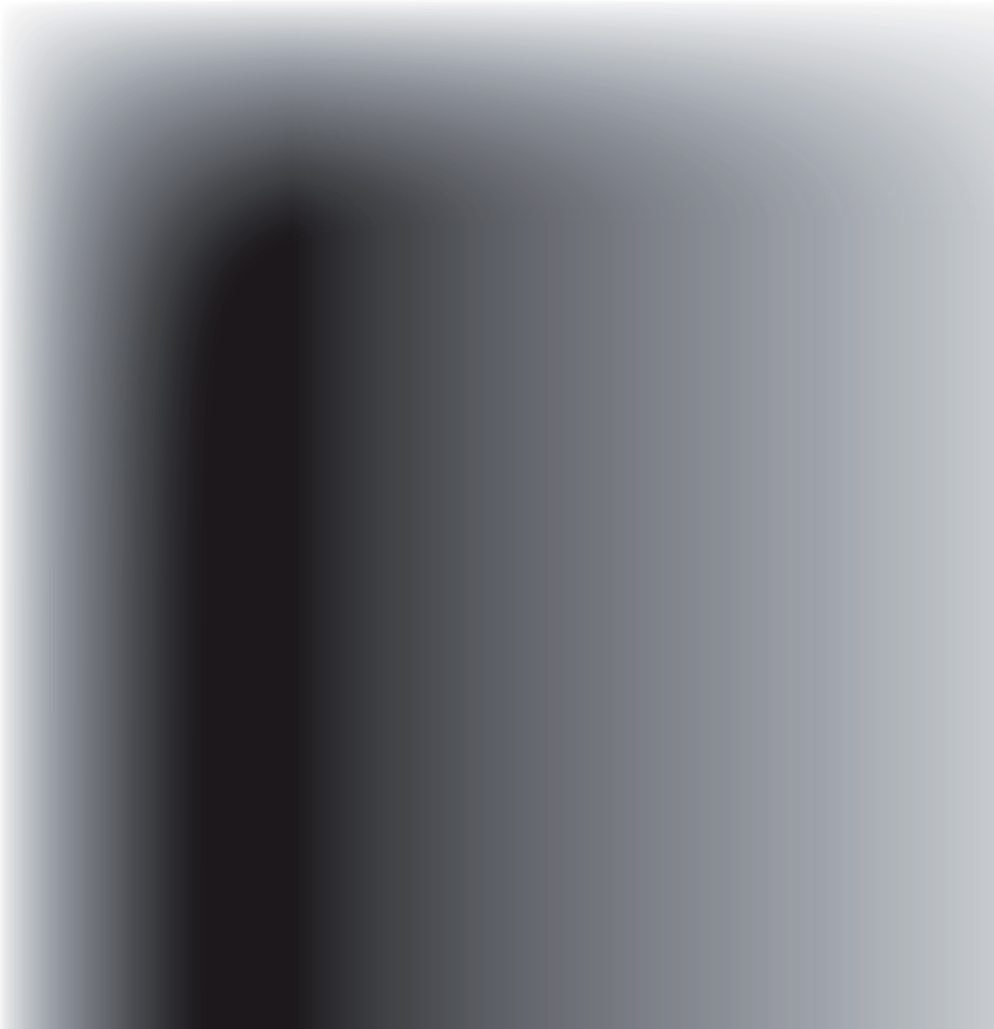 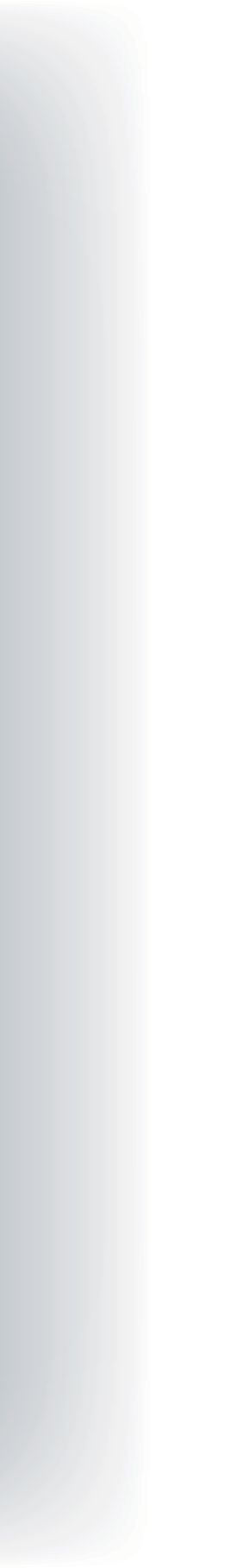 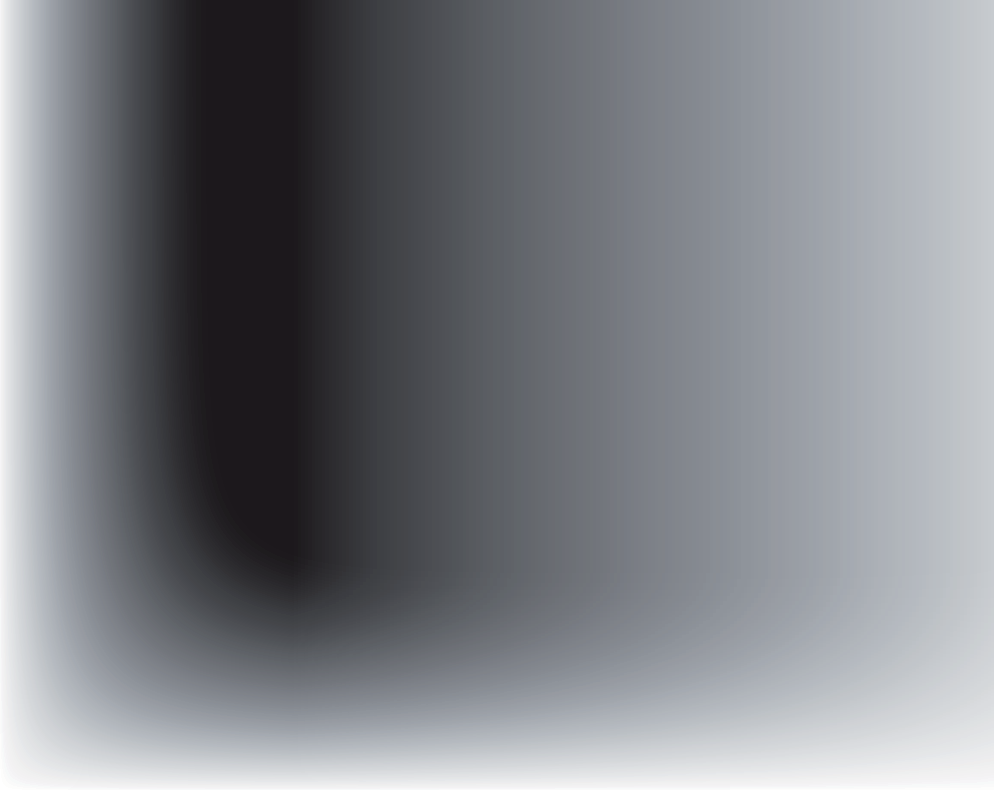 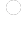 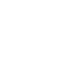 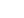 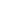 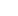 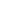 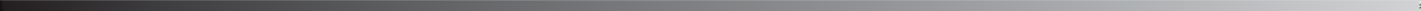 AL	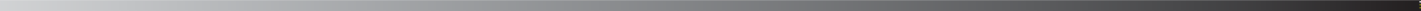 TË DHENAT TEKNIKE - ТЕХНИЧЕСКИ ДАНИ - 技术参数 - TECHNICKÉ ÚDAJE - TECHNISCHE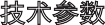 DATEN - TEKNISK DATA - TEHNILISED ANDMED - ESPECIFICACIONES TÉCNICAS - TEKNISET	BG FIGURAT - РИСУНКА - 图 纸 - OBRÁZKY - ABBILDUNGEN - TEGNINGER - JOONISED - IMÁGENES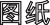 - KUVAT - DESSINS - PICTURES - ΣΧΕΙΑ - CRTEŽE - RAJZOK - FIGURE -  PIEŠINIAI - ZĪMĒJUMI	PL	- TEKENINGEN - REGNINGER - RYSUNKI - DESENHOS - DESENE TEHNICE - РИСУНКИ - TECKNINGAR - RISBE - OBRÁZKY - RESIMLER - РИСУНКИ - CRTEŽE	PT	Front B 2 / 3 / 3,3 EPB	Back B 2 / 3 / 3,3 EPB	RO 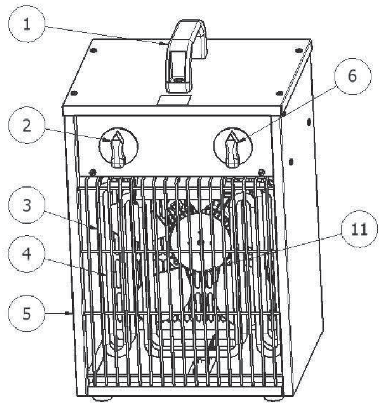 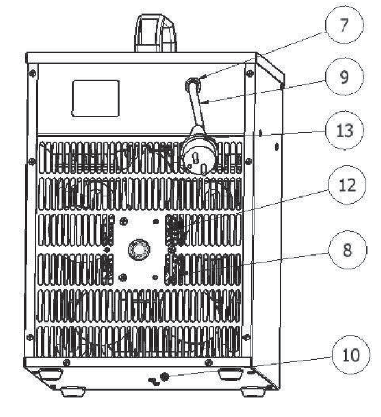    AL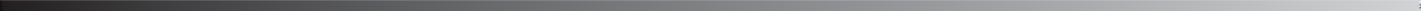   BGFront B 5 / 15 / 22 EPB	Front B 9 EPB   FR GB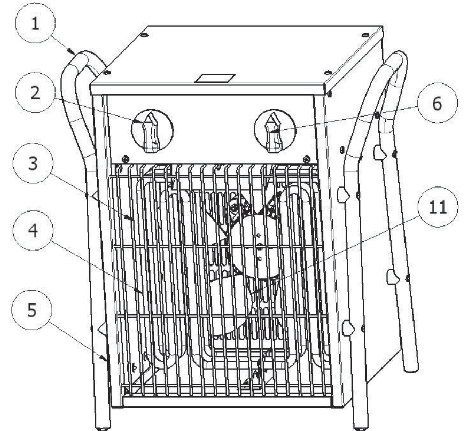 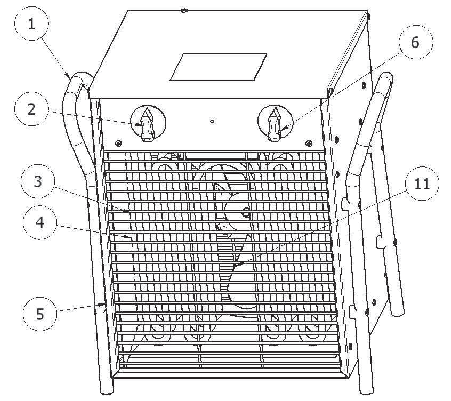   GRBack B 5 / 9 EPB	Back B 15 / 22 EPBHR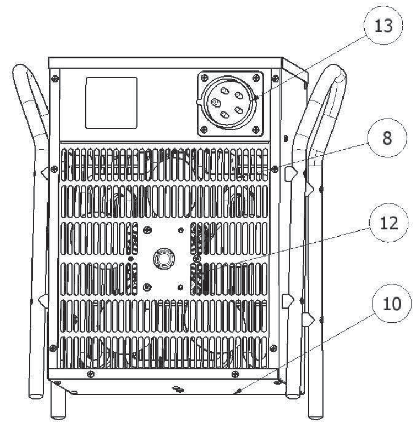 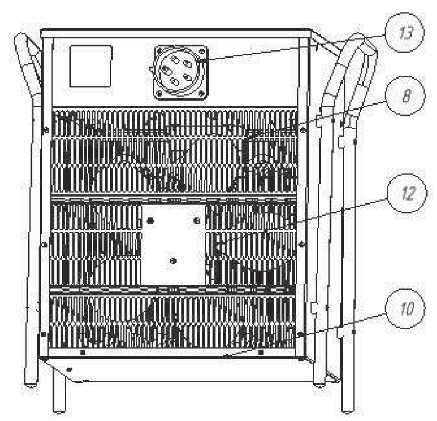    PLAL	B 2 / 3 / 3,3 / 5 / 9 / 15 / 22 EPB	BG ES	 FI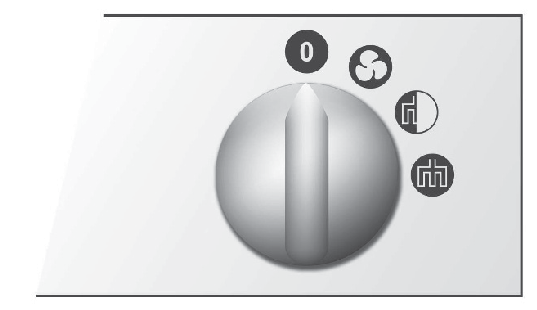 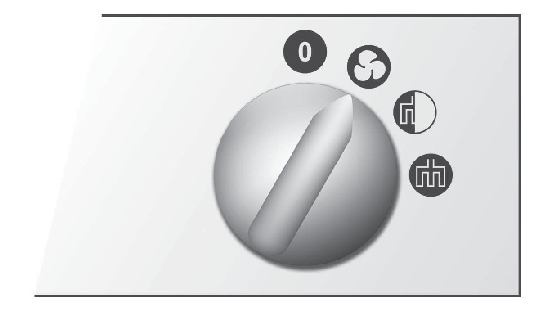 HU IT	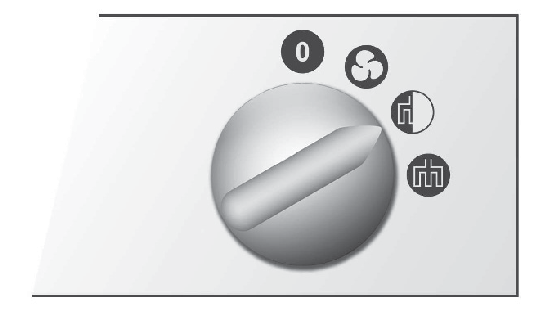 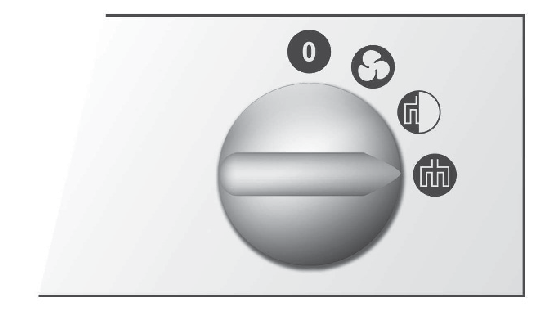 B 2 EPB	B 3 / 3,3 / 5 / 15 / 22 EPB	LV	RO RU 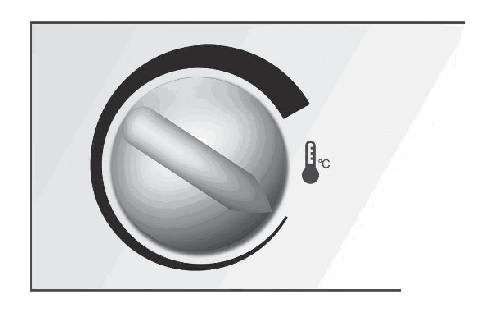 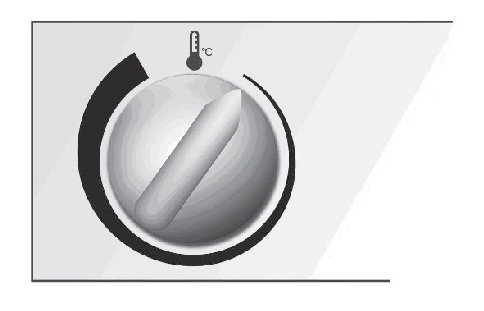 B 9 EPB	SE	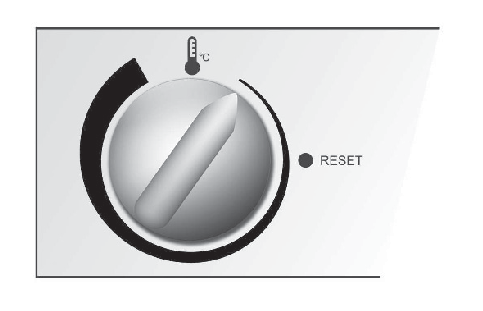 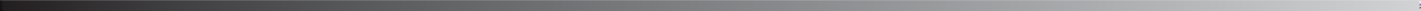 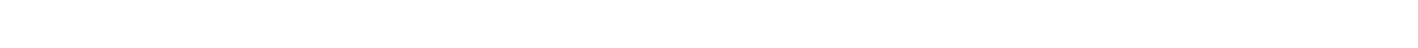 ►►1. UDHËZIMI MBI MASAT E SIGURISË     KUJDES!	Disa	elemente	të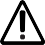 KUJDES! Paisja nuk duhet të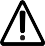 vkësaj pajisjeje mund të jenë shumëendoset në vijë të drejtë poshtë prizave elektrike të instaluara në mur. Të mos preken elementet e brendshme të paisjes.      KUJDES! Fëmijët nën mo- shën 3 vjeç duhet të mbahen larg pajisjes, përveç rasteve kur janë nën mbikëqyrjen e rreptë e të rri- turve.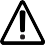 Fëmijët në moshën nga 3 vjeç dhe nën 8 vjeç mund të ndezin / fikën pajisjen, me kusht se ajo është vendosur ose installuar në pozitën e dëshiruar gjatë punës norma- le dhe nën mbikëqyrje, ose sipas manualit të përdorimit të pajisjes në mënyrë të sigurtë dhe të qartë për rreziqe ekzistuese.Fëmijët në moshën nga 3 vjeç dhe nën 8 vjeç nuk mund të lidhin, rre- gullojnë dhe pastrojnë pajisjen dhe të kryejnë mirëmbajtjen e saj.të ngrohta dhe të shkaktojnë dje- gie. Duhet të vini re se ku gjenden fëmijët dhe personat me aftësi të kufizuara fizike.Kjo pajisje mund të përdoret nga fëmijët në moshën nga 8 vjeç e më shumë, dhe nga personat me aftësi të kufizuara fizike, senso- rike dhe mendore ose në mun- gesë të dijenisë dhe përvojes, me kusht se janë nën mbikëqyrje ose kuptojnë rrezikun aktual konform manualit të përdorimit të sigurtë të pajisjes.Fëmijët nuk duhet të lejohen të luajnë me pajisjen.►    Paisja nuk duhet të mbulohet kur është në përdo- rim pasi mund të shkaktojë nxehje jashtë mase.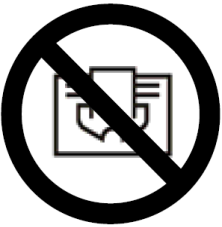 ► Paisja të mos përdoret pranë vendeve me lagështi si psh. depozita uji, vaska, dushe ose pishina. Kontakti me ujin mund të shkatojë masë elektrike ose zënie korrenti.► Paisja duhet të mbahet larg materialeve të djegshme. Largësia minimale e sigurisë është 0,5 m. Moszbatimi i kësajPajisja është edhe përshtatur për të punuar me telin që shpërn-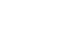 ►►1. ИНСТРУКЦИЯ ЗА БЕЗОПАСНОСТ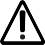 ВНИМАНИЕ! Устройството да не се поставя пряко под електрическото  гнездо.  Да  не се докосват вътрешните електрически едементи на устройството.ВНИМАНИЕ! Деца до 3 години трябва да се държат далеч от уреда, освен ако те са под строг надзор на възрастен.Деца на възраст от 3 години, а под 8 годишна възраст, могат да включват / изключват уреда, при условие , че е той е поставен или инсталиран в предвиденото място по време на нормална експлоатация и са под наблюдение или съгласно с инструкцията за употреба на уредапобезопасениразбираем начин за съществуващите заплахи.Деца на възраст от 3 години,   а под 8 години не могат да превключват , регулират почистват уреда и да извършват действия по поддръжка.ЗАБЕЛЕЖКА!	Някои	части това	устройство	могатда бъдат много горещи и да причинят изгаряния. Обърнете специално внимание на това, къде се намират децата и  лица с ограничени физически възможности.Това устройство може да сеизползва от деца на възраст от 8 години и по-големи, и  хора с ограничени физически, сетивни или умствени възможности, или с липса на знания и опит,  при  условие  че те са под наблюдение или разбират съществуващите рискове, в съответствие с инструкциите за безопасно използване на устройството.Децата не трябва да си играят с уреда.►    По време на експлоатация, да не се покрива, нито закрива устройството, тъй като съществува опасност от прегряване.► Устройството да не се експлоатира в близост до влажниместа, като съдове с вода, вани, душове, басейни. Контактът с вода може да доведе до късо съединение или токов удар.► Устройството трябва да сесъхранява далеч от запалителниматериали. Минималното безопасно разстояние е 0,5 м. Несъвпазването на това указание може да причини пожар.► Устройството не трябва да се използва в запрашенипомещения, а също така и такива, в които се съхранява бензин, разтворители, бои или други изпаряващи се леснозапалими материали. Работата на устройството може да причини екплозия.► Нагревателят не би трябвало да се използва в близост дозавеси и други платове, за да се избегне тяхното запалване.► Бъдете особено внимателни, когато близост до работещия нагревател има деца или животни.► Устройството може да бъде захранвано само от източници на напрежение, които отговарят на изискванията дадени в таблицата с техническите дани.► За включване към електрическата мрежа трябва да се използва само електрически кабел със заземяване, за да се избегне евентуален токов удар при авария.► Устройството не трябва веднага да се изключва от контакта на електрическата мрежа. То трябва да бъде оставено да се охлади от вентилатора.► Когато устройството, не се употребява, то трябва да бъде изключено от електрическата мрежа за да не причини евентуални повреди.► Преди да свалите капака на устройството, задължително проверете дали щепсела е изваден от гнездото. Вътрешните елементи могат да бъдат под напрежение.►►2. РАЗПАКОВКА И ТРАНСПОРТ► След отварянето на кашона, извадете устройството и всички обезпечаващи го елементи по време на транспорт.► В случай, че устройството изглежда повредено, веднага трябва да уведомите продавача, от когото устройството е закупено.► За преместване на устройството служат дръжки номер 2 рис.1,2,3.► Устройството трябва да бъде транспортирвано.►►3. ОПИСАНИЕ НА ЕЛЕМЕНТИТЕ НА ПРОДУКТАВиж рисунки 1-2-3. стр. 2Дръжка	8) Задна решеткаТермостат	9) Електрически кабелПредна решетка	10) ОсноваГреещ елемент	11) ВентилаторКапак	12) ДвигателПреключвател	13) ЩепселКабелен преход►►4. ВКЛЮЧВАНЕ НА УСТРОЙСТВОТО  ПРЕДУПРЕЖДЕНИЕ! Преди включването на устройството, моля внимателно да прочетете инструкцията за безопасност, тя ще ви позволи правилно да ползвате устройството.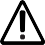 Уверете се, дали електрическият кабел не е повреден. Ако неотделимият захранващ кабел се  повреди,  той  трябва да бъде сменен в специализиран сервиз, за да се избегне евентуалната опасност. Уредът може да бъде поправян само от обучени специалисти. Неправилно извършените поправки могат да причинят сериозна опасност за потребителя .Също така трябва да се провери, дали техническите параметри на източника на напрежение отговарят на техническите данни от инструкция или на данните от табличката с техническите данни върху устройството.  Устройството  да  се  постави  в стояща позиция. Да се провери дали преключвателяте в позиция „0” рис.4. Включете  устройството  към електрическата мрежа. Превъртете превключвателят на BG съоветната позиция, в промеждутък от 5 секунди:► Само вентилатор – рис. 5.► I степен нагряване – рис. 6.► I степен нагряване – рис. 7.►►5. ИЗКЛУЧВАНЕ НА ИЗДЕЛИЕТОЗа да изключите устройството трябва да превъртите преключвателя в позиция „0”. След изключване на устройството, вентилаторът трябва да работи още 3 минути.►►6. РЕГУЛАЦИЯ НА ТЕМПЕРАТУРАТAЧрез превъртане на копчето на термостата (рис. 8 стр.може да се регулира температурата в помещението. След достигане на желаната температура, термостатът автоматично щесеизключи греещитеелементи. Ветилаторът ще продължи да работи за да се избегне пренагряване на устройството. Когато температура падне под желаната, греещите елементи автоматично ще се включат.►►7. ТЕРМИЧЕН ПРЕКЛЮЧВАТЕЛ „RESET”. (9EPB)С цел безопасност, устройството притежава вграден термичен превключвател, който автоматично изключва тока  на  нагревателните  елементи   след   превишаване на безопасната температура. В случай на автоматично изключване, устройството трябва да се охлади и да се намери причината на изключването му. След това, с помощта на тънък инструмент, трябва да се натисне копчето „RESET” (рис. 8.), с цел да се разблокира термичният преключвател. В случай, че нагревателят не може да се изключи, незабавно се свържете с продавача или оторизиран сервиз.►►8. СЪХРАНЕНИЕКогато по-дълго време няма да ползвате устройството, преди съхранението му трябва да го почистите, чрез продухване с компресор. Утсройството трябва да се съхранява  на  сухо и чисто място. Преди повторна употреба проверете дали кабелът не е повреден. В случай на съмнение, моля свържете се с продавача или оторизиран сервиз.►►9. КОНТРОЛА НА РАБОТАНай-малко веднъж годишно, устройството трябва да премине на техническа проверка в сервиз. Всички прегледи и ремонти могат да се извършват само от обучени и упълномощени от производителя лица.►►10. РЕШАВАНЕ НА ПРОБЛЕМИ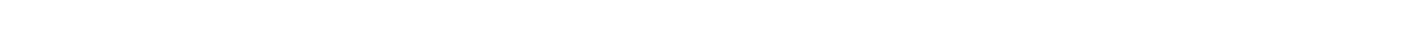 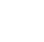   CN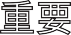 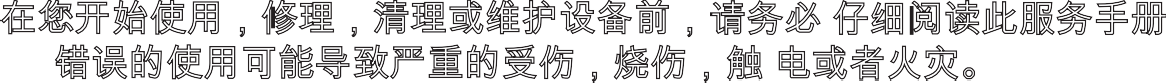 ►►1. 安全规则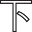 警告! 禁止将暖风机直接置于墙壁插座下。禁止直接触摸暖风机内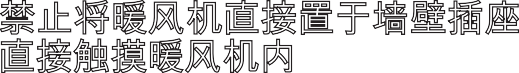      除非在有持续的监护下，三岁以下的儿童必须保持远离。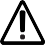 三岁以上八岁以下的儿童可以且仅能在下列情况下对设备进行开关操作：设备被准确的安装；安装在允许使用的场所；上述儿童有适当的监护并且被告知正确安全使用设备的方法；上述儿童必须被告知此设备可能涉及到的危险。三岁以上八岁以下的儿童禁止对设备进行插拔电源，维护清理等操作     注意：有些零件可能在运行过程中变热而导致烧伤。请注意将这一点特别告知儿童或老弱人群。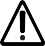 在下列情况下禁止八岁以上儿童使用此设备生理，智力，行为能力障碍者；缺乏必要的操作经验或知识；缺乏必要的监护；缺乏正确安全使用此设备的培训；不知道可能产生的危险。►   禁止在暖风机开启运行时覆盖设备， 会导致 设备过热。►    禁止将此设备使用在潮湿的地方，诸如水箱，浴缸，浴室或者泳池附近。任何和水的解除可能导致设备短路或者电击。►    暖风机必须和易燃物质保持最小的安全距离，至少为0.5米，否则将有可能着火。► 禁止在有粉尘的，存放汽油，溶剂，油漆， 其他有挥发性或者易燃的材料的空间或室内使用暖风机，否则可能引起爆炸。► 禁止在地毯或者其他类似材料的附近使用暖风机。► 在经常有小孩或者动物进出的地方使用暖风机时请格外注意安全。► 暖风机必须按照设备铭牌上的所标识的电源供电。► 仅使用连接地线的电源线或者分支供电，以防止发生意外时触电。► 禁止将电源线直接从墙壁插座直接拔出来关机，设备需要进行后吹扫来进行冷却。► 不使用时，请将设备的电源线从墙壁插座拔出，以免发生意外。►    如有必要打开外壳，请确保电源线已经拔出，以免部分内部元器件仍然带电。►►2. 打开包装和运输► 打开包装并拿出暖风机和所有用于防止运输过程中损伤设备的安全缓冲材料。► 若设备有任何显而易见的损坏，请立即联系经销商。►►4. 开机源。打开开关，并按如下所示在每一档至少停留测，维护和修理工作都必须交由有相关资质的人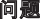 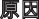 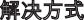 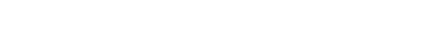        POZOR!	Některé	součásti přístroje mohou být velmi horké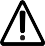 výparů způsobit výbuch.► Neuvádějte do provozu v blízkosti záclon a jiného texti- lu, neboť může dojít k požáru.► Udržujte mimo dosahu dětí a zvířat.► Nevypínejte vytáhnutím ze zásuvky, spotřebič se musíspotřebič do zásuvky. Otáčejte vypínač v 5 sekundovýchspolečně se zabezpečením.   DE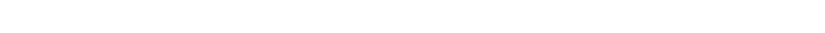 ►►1. SICHERHEITSHINWEISE    ACHTUNG!!! Das Gerät darf nicht direkt unterhalb einer Steckdose aufgestellt werden. Innere Teile des Geräts nicht berühren.    ACHTUNG!!! Kinder unter 3 Jahren vom Gerät fernhalten, es sei denn sie werden ständig von Erwachsenen beaufsichtigt.Kinder im Alter  zwischen  3  und 8 Jahren dürfen das Gerät ausschließlich ein- oder ausschal- ten, jedoch nur vorausgesetzt, dass das Gerät in einer für den Nor- malbetrieb entsprechenden Posi- tion aufgestellt oder installiert wurde, dies beaufsichtigt oder gemäß der Bedienungsanleitung und in Bewusstheit der Gefahren und Sicherheitsmaßnahmen er- folgt.Kinder im Alter zwischen 3 und 8 Jahren dürfen das Gerät weder anschließen, einstellen,reinigen noch warten.WICHTIG! - Einige Gerätteile kön-nen beim Betrieb sehr heiß wer- den und Verbrennungen verursa- chen. Es muss darauf besonders geachtet werden, wo sich Kinder und Personen mit körperlichen Einschränkungen aufhalten.Das Gerät kann von Kindern im Alter ab 8 Jahren sowie Per- sonen, die unter körperlichen, sensorischen oder geistigen Einschränkungen leiden oder Per- sonen, die keine Kenntnisse oder Erfahrung mit dem Gerät haben, betrieben werden, vorausgesetzt dass sie beaufsichtigt werden oder sich der Gefahr in Überein- stimmung mit den Sicherheitshin- weisen im Zusammenhang mit einem sicheren Betrieb bewusst sind.Kinder dürfen mit dem Gerät nicht spielen.►     Decken Sie das Gerät niemals ab, es könnte überhitzen.► Verwenden Sie dieses Heizgerät nicht in unmittelbarer Nähe von Waschbecken, Badewannen, Duschen oder Schwimmbe-► Der Mindestabstand zu entflammbaren Stoffen muss 50 cmPerson durchführen. Stellen Sie sicher, dass die elektrischenGerätes können unter Spannung bleiben.  DK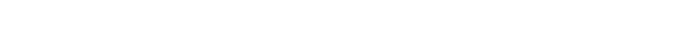 ►►1. SIKKERHEDSFORSKRIFTER   ADVARSEL! Stil aldrig anlæg- get direkte under stikdåser. Udvendige elementer må ikke berøres.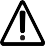       ADVARSEL!  Børn  under  3 år skal holdes væk fra appara- tet, medmindre de overvåges af voksne.Børn i alder over  3 år og under  8 år må kun starte/stoppe appa- ratet , på den betingelse, at ap- paratet er opstillet eller place- ret i den ønskede position under normal drift, og kun under opsyn, eller i overensstemmelse med brugsvejldening på en sikker måde og med forståelse for de eksisterende risici.Børn i alder over 3 år og under 8 år må ikke tilslutte , regulere og rense eller vedligeholde appara- tet .   BEMÆRK! Visse dele afa ap- paratet kan blive meget varme,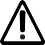 hvad kan forårsage forbræn- dinger. Der  bør  udvises  sær- lig opmærksomhed på de ste- der, hvor opholder sig børn og personer med nedsatte fysiske funktionsevner.Apparatet kan bruges af børn over 8 år samt personer med nedsatte fysiske, sensoriske eller menta- le evner eller personer, som ikke har den nødvendige viden og er- faring, medmindre de er under opsyn eller forstår de aktuelle ri- sici i henhold til vejledning om en sikker brug af apparatet.Børn må ikke lege med appara- tet.►   Dæk ikke varmeanlægget til når det er i brug for at undgå overhedning.► Brug aldrig anlægget i nærheden af fugtige eller våde omgivelser som f.eks. beholdere med vand, badekar, bru- sekabine, svømmebassin. Kontakt med vand øger risiko- en for kortslutning eller elektrisk stød.► Hold anlægget på afstand af letantændelige stoffer. Sikkerhedsafstand: min. 0,5 m. Tilsidesættelse af disse forskrifter kan medføre brand.► Brug aldrig varmeren i støvede omgivelser og rum, hvor der lagres benzin, opløsningsmidler, maling eller andre letantændelige, fordampende stoffer, da det kanmedføre eksplosion.► Hold anlægget på afstand af gardiner eller lign. for at undgå antændelse af disse.► Udvis den yderste forsigtighed når der er børn eller dyre i nærheden af varmeren.► Anlægget må kun forsynes med strøm, som stemmer overens med de på typeskiltet anførte anvisninger.► Brug kun netledningen med jordforbindelse for at undgå risiko for elektrisk stød i kritiske tilfælde.► Afbryd aldrig anlægget ved at trække stikket ud afstikdåsen. Vent til ventilatoren køler anlægget af.► Når anlægget ikke bruges, træk stikket ud af stikdåsen for at undgå eventuelle beskadigelser.► Kontrollér, at stikket er trukket ud af stikdåsen, før anlæggets hus demonteres. Indvendige elementer kan være under spænding.►►2. UDPAKNING OG TRANSPORT► Fjern emballagen og indlæg og tag anlægget ud.► Konstateres transportskader på det leverede anlæg, skal forhandleren omgående underrettes herom.► Skal varmeren flyttes, brug håndtag nr. 1, fig. 1, 2, 3side 2.► Varmeanlægget bør transporteres forsigtigt i dens ori- ginalemballage og tilhørende indlæg.►►3. PRODUKTBESKRIVELSESe Fig. 1-2-3, side 2Håndtag	8) BaggitterTermostat	9) NetledningFrontgitter	10) SøljeVarmelegeme	11) VentilatorHus	12) MotorKontakt	13) StikpropLedningskanal►►4. SÅDAN TÆNDER DU VARMEANLÆGGET    ADVARSEL!!! Sikkerhedsforskrifter skal læses nøje igennem før varmeanlægget op- startes for at undgå forkert anvendelse.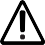 Kontrollér, at ledningen er uden fejl. Ved beskadigelse af forsyningsledning, som ikke kan kobles fra, skal den ud- skiftes hos fabrikanten eller på et specialistreparations-►►10. FEJLFINDINGværksted henholdsvis af en uddannet person for at undgå risiko. Kontrollér desuden om anlæggets spænding og frekvens stemmer overens med de i brugsanvisningen eller på typeskiltet anførte anvisninger. Stil anlægget i oprejst position. Kontrollér, at kontakten er i pos. “0“ - fig.4. Tilslut netledningen. Drej kontakten hver 5 sekunder indtil den når den ønskede position:► Kun ventilator – fig. 5► Varmeangivelse 1. grad – fig. 6► Varmeangivelse 2. grad – fig. 7	DK ►►5. SÅDAN LUKKER DU FOR VARMEANLÆG- GETDrej kontakten til pos. “0“ og lad ventilatoren være i drift i3 minutter.►►6. TEMPERATURINDSTILLINGTemperaturen i rummet kan indstilles vha. termostatens drejekontakt (fig. 8 side 2). Efter den indstillede tempera- tur er opnået, slukker termostaten automatisk for varme- legemer, mens ventilatoren sørger for, at der ikke opstår overhedning. Falder temperaturen under det indstillede niveau, tænder varmelegemerne automatisk.►►7. OVERHEDSIKRING RESET (9 EPB)Varmeren er forsynet med en indbygget overhedssikring, som automatisk lukker for varmelegemer når tempera- turen overskrider sikkerhedsniveau. Træder overhedssi- kringen i kraft, lad anlægget køle af og find årsagen til overhedningen. Derefter tryk på RESET-knappen vha. en tynd genstand (fig. 8) for at genindkoble overhedssikring- en. Vil varmeren ikke genstarte, kontakt forhandleren eller en autoriseret service.►►8. PERIODISK OPLAGRINGSkal varmeanlægget ikke bruges i en længere periode, bør den renses før oplagring ved at lufte med luft under tryk. Anlægget opbevares på et tørt og rent sted. Før ibrugtagning Kontrollér at ledningen er uden fejl. I tilfælde af tvil, kontakt forhandleren eller en autoriseret service.►►9. VEDLIGEHOLDELSEVarmeanlægget skal efterses en gang om året. Eftersyn eller vedligeholdelse må kun udføres af det af producen- ten trænet og autoriseret fagpersonale.   EE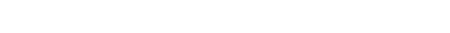 ►►1. OHUTUSJUHISED  TÄHELEPANU!!! Seadet ei tohi paigutada vahetult pistikupesa alla. Mitte puudutada seadme si- sedetaile.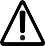     TÄHELEPANU!!! Alla 3 aasta vanused lapsed tuleks hoida ee- mal või vaid täiskasvanu range järelevalve all.Lapsed 3. ja 8. eluaasta vahel võivad seadet vaid sisse ja välja lülitada, tingimusel,  et  seade on paigaldatud ettenähtud asu- kohta tavapärase töö käigus ja järelevalve all või ohutult ja ka- sutusjuhendi kohaselt, võttes ar- vesse olemasolevaid ohte.Lapsed 3. ja 8. eluaasta vahel ei tohi ühendada, reguleerida või puhastada seadet ega teostada selle hooldust.    HOIATUS!!! mõned osad on väga kuumad ja võivad põhjusta- da põletusi. Pöörake suurt tähe- lepanu laste ja piiratud kehalistevõimetega isikute asukohale.Seadet võivad kasutada lapsed vanuses 8 aastat ja üle selle, sa- muti piiratud kehaliste, senso- orsete või vaimsete võimetega isikud ning piiratud teadmiste või oskustega isikud tingimusel, et nad on järelevalve all ja mõista- vad ohte, nagu on märgitud ohu- tusjuhendis.Lastel pole lubatud seadmega mängida.►  Ülekuumenemise vältimiseks ei tohi seadet ei osaliselt ega täiesti kinni katta.► Mitte kasutada seadet kõrge niiskustasemega objekti- de läheduses, nagu näiteks veekogud, vannitoad, duširuumid, basseinid. Kokkupuude veega võib esile kutsuda lühise või elektrikahjustuse.► Seade ei tohi asuda põlevainete lähedal. Minimaalne ohutu kaugus on 0,5 m. Selle reegli rikkumine võib esile kutsuda tulekahju.► Mitte kasutada soojapuhurit tolmustes ruumides ning ruumides, kus hoitakse bensiini, lahusteid, värve või muid auruvaid kergsüttivaid materjale. Töötav seade võib esile kutsuda nende plahvatuse.► Mitte paigutada soojapuhurit kardinate ja muude tekstiilmaterjalide lähedusse, et hoida ära nende süttimi- ne.► Eriti ettevaatlik tuleb olla, kui töötava seadme lähedu-ses viibivad lapsed või loomad.► Seadet võib ühendada üksnes sellisesse vooluallikas- se, mis vastab märgisplaadil näidatud nõuetele.► Seadme vooluvõrku lülitamiseks tohib kasutada üksnes maandusega elektrijuhet, et vältida elektrikahju- stusi avarii korral.► Seadet ei tohi välja lülitada, tõmmates pistiku pistiku- pesast välja. Enne väljalülitamist peab seade jahtuma töötava ventilaatoriga.► Kui seadet ei kasutata, tuleb see elektrivõrgust välja lülitada, et vältida võimalikke rikkeid.► Enne seadme korpuse mahavõtmist tuleb kontrollida, kas pistik on pistikupesast välja võetud. Sisedetailid või- vad olla pinge all.►►2. LAHTIPAKKIMINE JA TRANSPORTIMINE► Pärast pakendi avamist võtta seade ja kõik selle trans- portimisel kasutatud kaitseelemendid välja.► Kui seade tundub olevat kahjustatud, teavitada sellest kohe edasimüüjat, kellelt seade osteti.► Seadme kandmiseks on olemas käepidemed 1, vt joon. 1, 2, 3 lk 2.► Seadet tuleb transportida tehasepakendis, koos kait- seelementidega.►►3. SEADME OSADVt joonis 1, 2, 3 lk 2käepide	8) tagumine kaitsevõretermostaat	9) toitejuheeesmine kaitsevõre 10) aluskuumuti	11) ventilaatorkorpus	12) mootorlüliti	13) toitepistikkaabliühendus►►4. SEADME SISSELÜLITAMINE TÄHELEPANU!!! Enne soojapuhuri sisselüli- tamist palume tähelepanelikult läbi lugeda ohutusjuhised, et seadet õigesti kasutada.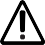 Veenduda, et toitejuhe ei ole mitte mingil moel kahjus- tatud. Kui juhe on kahjustatud, tuleb see kohe ümber vahetada, kusjuures seda tohib teha üksnes müüja, vo- litatud teeninduspunkt või vastava kvalifikatsiooniga isik.►►10. VÕIMALIKE RIKETE KÕRVALDAMINEVeenduda, et kasutatava toitevoolu parameetrid vastavad kasutusjuhendis või seadme märgisplaadil toodud näita- jatele. Seade paigutada kohale vertikaalasendis. Kontrol- lida, et lüliti oleks asendis «0» (joonis 4). Lülitada seade vooluvõrku. Pöörata lülitit järjestikku 5sekundiliste vahe- dega soovitud asendisse:► ventilaatorirežiim – joon. 5► І soojendusaste – joon. 6► ІІ soojendusaste – joon. 7►►5. SEADME VÄLJALÜLITAMINESeadme väljalülitamiseks tuleb keerata lüliti asendisse EE   «0». 3 minutit enne väljalülitamist tuleb puhur lülitada üm-ber ventilaatorirežiimile.►►6. TEMPERATUURI REGULEERIMINETermostaadi käepideme pööramisega (joon. 8 lk 2) saab reguleerida ruumi temperatuuri. Kui soovitud temperatuur on saavutatud, lülitab termostaat seadme kütteelemen- did automaatselt välja. Ventilaator töötab edasi, et vältida seadme ülekuumenemist. Kui temperatuur langeb alla etteantud taseme, lülituvad kütteelemendid automaatselt sisse.►►7. TERMOKAITSE RESET (9 EPB)Ohutustaseme tõstmiseks on soojapuhur varustatud ter- mokaitsmega, mis lülitab automaatselt kuumutite toite ülekuumenemise korral välja. Kui rakendub termokaitse, tuleb lasta seadmel jahtuda ning leida väljalülitumise põ- hjus. Seejärel lülitada soojapuhur uuesti sisse, selleks vajutada klahvile «RESET» (joon. 8), kasutades selleks ükskõik millist teravat eset. Kui seade ei lülitu sisse, tuleb pöörduda müüja poole või volitatud teeninduspunkti►►8. AJUTINE HOIULEPANEKKui seadet ei kasutata pikema aja jooksul, tuleb seda enne hoiulepanekut puhastada, puhudes seadme seest- poolt suruõhuga läbi. Seadet tuleb hoida kuivas puhtas ruumis. Enne seadme kasutuselevõttu tuleb kontrollida, kas toitejuhe ei ole kahjustatud. Vähimategi kahtluste korral tuleb kontakteeruda müüja või volitatud teenindu- spunktiga.►►9. PERIOODILINE KONTROLLVähemalt kord aastas tuleb teostada seadme tehniline kontroll volitatud teeninduspunktis. Igasuguseid ülevaa- tusi ja remonte tohivad teha vaid vastava koolitusega ja seadme tootja poolt volitatud töötajad.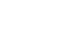 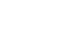 bajos de mantenimiento.     ATENCIÓN:	Algunas	de	las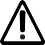 presentes gasolina, disolventes, pintura o demás sustancias altamente inflamables o cerca de cortinajes. Funcionamiento del aparato puede causar explosión de estas sustancias.► Mantener lejos del aparato a los niños y los animales. Sicerca del lugar de su funcionamiento se encuentran niños o animales, emplear medios especiales de seguridad.► Alimentar el aparato solamente con corriente que poseala tensión y la frecuencia  especificadas  en  la  etiqueta  de  los datos técnicos.► Usar solamente alargadores con tres cables conectados enmasa y de sección adecuada.► Desconectar el aparato de la red eléctrica cuando no seusa.► El aparato no debe estar colocado inmediatamente bajo una toma de corriente.► Si el aparato es abandonado temporalmente en condicio- nes poco seguras, asegurarse que no podrá ser usado y desconectarlo siempre de la toma de corriente.► Antes de proceder con cualquier tipo de mantenimiento, cuidado y reparación del aparato, se debe desenchufar la alimentación eléctrica de la toma de corriente.► No desconectar el aparato sacando el enchufe de la redeléctrica. El aparato debe enfriarse con el ventilador.►►2. DESEMBALAJE Y TRANSPORTACIÓN► Eliminar todos los materiales usados para el embalajey el envío del aparato.► Extraer todos los artículos de la caja.► Si el calentador parece haber sufrido daños, informar al concesionario en el que ha sido comprado.► El aparato posee agarres (núm. 1, imagen 1,2,3, pág.2) para levantarlo y transportar.► El calentador debe ser transportado en el embalaje de pro- ductor, con todos los seguros correspondientes.►►3. DESCRIPCIÓN DE LOS COMPONENTESVéase las imágenes 1,2,3 pág. 2►►4. ENCENDIDO ADVERTENCIA!!!: Leer las advertencias pre- sentadas en la sección Informaciones sobre la seguridad. Es necesario seguir las instrucciones para que este calentador funcione en modo segu- ro.Verificar si el cable de alimentación está íntegro en toda susuperficie. Si el cable de alimentación resulta dañado, deberá ser reemplazarlo por el fabricante, servicio técnico autorizado  o técnico cualificado, para evitar peligros. Averiguar si las ca- racterísticas eléctricas de la toma de  corriente  correspon-  den a lo especificado en el manual de instrucciones o en la tabla de especificaciones del  aparato.  Colocar  el   aparato  en posición vertical. Comprobar si el selector está en posición “0” fig.4. Conectar el cable de alimentación a la red eléctrica. Girar el conmutador hacia la posición que le interesa (no más frecuentemente que a cada 5 segundos):► fig.5- Sólo ventilación► fig.6- Potencia mínima► fig.7- Potencia máximaES	►►5. DESCONEXIÓNVentilar el aparato durante 3 minutos antes de apagarlo. Girar el conmutador hasta la posición .0.►►66..  RREEGGUULLAACCIIÓÓNN  DDEELL  TTEERRMMOOSSTTAATTOO  AAMMBBIIEENN--TALGirando  el  pomo  del   termostato  ambiental  (fig.8-Pag.2)   es posible regular la temperatura del ambiente. Cuando el ter- mostato ambiental se enciende, las resistencias se apagan      y la ventilación continua. Si la temperatura cae debajo de la determinada, el calentador se enciende de modo automático.►►7. INTERRUPTOR TÉRMICO “RESET” (9 EPB)El aparato posee un dispositivo de seguridad que interviene  en caso de recalentamiento del aparato. Si el dispositivo de seguridad se enciende, dejar enfriar el aparato y buscar la causa del inconveniente. Resetear el aparato pulsando el botón  .RESET.  (Fig.7-Pag.1) utilizando una pequeña punta.  Si el problema persiste, contactar el servicio de asistencia.►►8. ALMACENAMIENTO PROVISIONALSi el  aparato  no  se  utiliza  durante  mucho  tiempo,  antes  de guardarlo efectuar limpieza con aire comprimido. Con- servarlo en un ambiente seco y limpio. Antes de nuevo uso, verificar el estado del cable eléctrico; si tiene dudas sobre el estado de conservación llame al servicio de asistencia.►►9. CONTROL DE FUNCIONAMIENTOPor lo menos una vez al año es necesario entregar el aparato para realizar la puesta a punta. Solo personal especializado    y autorizado por el fabricante puede intervenir en el aparato para cualquier tipo de mantenimiento.►►10. SOLUCION DE PROBLEMAS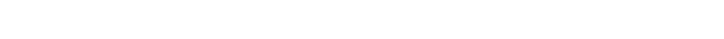 ►►1. TURVALLISUUSOHJEET  VAROITUS!!! Älä sijoita laitet- ta seinäpistorasian alapuolella. Älä koske laitteen sisäosiin.   VAROITUS!!! Ei alle 3-vuotiai- den lasten ulottuville ilman aikui- sten valvontaa.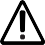 3-7-vuotiaat lapset saavat aino- astaan kytkeä laitteen päälle / pois päältä edellyttäen, että se on asetettu tai asennettu tar- koituksenmukaiseen paikkaan tavallisen käytön aikana ja val- von alla tai laitteen käyttöohjeen mukaisesti turvallisella tavalla ja huomioiden kyseeseen tulevat vaarat.3-7-vuotiaat lapset eivät saa kytkeä, säätää ja puhdistaa lai- tetta tai huoltaa sitä.   HUOM!!! Jotkut laitteen osat voivat olla hyvin kuumat ja aiheuttaa palovamman. Huomioi erityisesti lähellä olevat lapset ja liikuntarajoitteiset henkilöt.Laitetta saavat käyttää myös vähintään 8-vuotiaat lapset,liikuntarajoitteiset, kehitysvam- maiset ja kokemattomat henkilöt kuitenkin edellyttäen, että he toi- mivat valvonnan alla ovat tietoi- sia käsittävät turvallisuusohjeis- sa mainituista vaaroista.Lapset eivät saa leikkiä laitteel- la.►   Älä peitä lämmitintä, koska se saattaajohtaa sen ylikuumenemiseen.► Älä käytä lämmitintä vedellä täytettyjen am- meiden, kylpyammeiden, suihkujen tai uima-altai- den läheisyydessä. Tälläinen käyttö voi aiheuttaa sähköiskun.►	Sijoita laite mahdollisimman kauas helpostisyttyvistä materiaaleista ja jätä niistä vähintään puo- len metrin turvallisuusetäisyys.► Älä koskaan käytä laitetta tiloissa, missä on ben-siiniä, ohenteita, värejä tai muita helposti syttyviä ai- neita, joista ilmaan pääsee helposti syttyviä kaasuja.►  Älä  käytä  laitetta  verhojen  tai  muiden ikkuna-peitteiden läheisyydessä.► Valitse laitteelle sellainen paikka, missä se on la- sten ja eläinten ulottumattomissa.► Käytä lämmitintä vain sellaisella virralla, joka vastaa laitteessa olevan sähkökyltin sisältämiä taajuus- ja jännitysvaatimuksia. Käytä vain kolmikui- tuista pidennyskaapelia, joka takaa maadoituksen ja estää sähköiskun► Ei saa sammuttaa laitetta vetämällä pois verkko-pistoke. Laitteen on jäähdyttäävä puhaltimella.turvallinen lämpötila. Jos tämä turvallisuustoiminto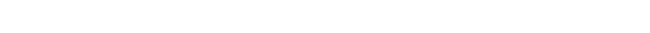    FR►►1. NORMES DE SÉCURITÉ  AVERTISSEMENT!!! Ne placezpas l’appareil directement sous la prise femelle secteur. N’en tou- chez pas les éléments intérieurs.     AVERTISSEMENT!!!	Les	en-fants de moins de 3 ans devra- ient être tenus à l’écart, sauf s’ils sont sous l’étroite surveillance d’un adulte.Les enfants de 3 ans et de moins de 8 ans ne doivent qu’activer / désactiver l’appareil s’il est pla- cé ou installé dans une position prévue pendant son fonctionne- ment normal et sous surveillan- ce ou conformément aux instruc- tions concernant l’utilisation de l’appareil de manière sécurisée et compréhensible pour les ri- sques existants.Les enfants de 3 ans et de moins de 8 ne doivent pas brancher, régler et nettoyer l’appareil ni effectuer les opérations d’entre- tien.    ATTENTION!!! Certaines par- ties de cet appareil peuvent être très chaudes et causer des brûlu- res. Portez une attention particu- lière s’il y a des enfants et des personnes à capacité physique restreinte.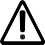 Cet appareil peut être utilisé par des enfants âgés de 8 ans et plus et les personnes ayant des capa- cités physiques, sensorielles ou mentales réduites ou sans con- naissances et expérience, à con- dition qu’ils soient pris en charge et comprennent les risques ac- tuels en conformité avec les in- structions pour l’utilisation sûre de l’appareil.Les enfants ne doivent pas jouer avec l’appareil.►   Ne recouvrez pas l’appareil pendant qu’il fonction- ne, vous risquer de le surchauffer.► N’utilisez jamais l’appareil dans les endroits humides tels que les reservoirs d’eau, baignoires, douches, piscines ... Contact avec de l’eau peut provoquer un court-circuit ou électrocution.► N’utilisez jamais cet appareil près des matériaux inflamma- bles. Distance minimum de sécurité ne doit jamais être inférieu- re à 0,5 m. En cas de négligence vous risquez de provoquer un► Avant de de démonter l’enveloppe vérifiez si la fiche mâle deLa température dans le pièce peut être réglée à l’aide du bouton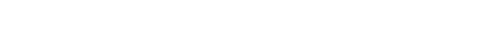   GB►►1. SAFETY INSTRUCTIONS   WARNING! Do not place the heater directly under the wall outlet. Do not touch internal com- ponents of the heater.    WARNING!	Children		of	less than 3 years should be kept away unless continuously supervised. Children aged from 3 years and less than 8 years shall only switch on/off	the	appliance	provided that it has beeen placed or instal- led in its intended normal opera- ting position and they have been given supervision or instruction concerning use of the appliance in a safe way and understand the hazards involved. Children aged from 3 years and less than 8 ye- ars shall not plug in, regulate and clean the appliance or perform user maintenance.  CAUTION! Some parts of this product can become very hot and cause burns. Particular attention has to be given where children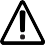 and vulnerable people are pre- sent.This appliance can be used by children aged from 8 years and above and persons with reduced physical, sensory or mental ca- pabilities or lack of experience and knoledge if they have been given supervision or instruction concerning use of the appliance in a safe way and understatnd the hazards involved.►   Do not cover the heater when it is operating.The appliance may get overheated.► Do not operate the appliance close to humid places such as water tanks, bathtubs, showers or swimming po- ols. Any contact with water may be the reason of short- circuit or electric shock.► The heater should be kept at a safe distance from flam-mable materials. The minimum safety distance should not be inferior to 0.5 m, otherwise you run the risk of starting the fire.► Do not use the heater in dusty spaces or rooms wheregasoline, solvents, paints or other volatile and inflamma- ble materials are stored in order to avoid the risk of ex- plosion.► The heater should not be used close to the curtains orother textiles in order to avoid the risk of fire.► Be particularly cautious when using the heater in the rooms frequented by children or animals.► The heater should be supplied from a source meetingthe requirements specified on the rating plate.► Use only a feeder cable including the earth lead in or- der to avoid electric shock in emergency situations.► Do not unplug the heater by pulling the wire out of the wall socket. The appliance should cool down through the ventilation effect.► Unplug the heater when not used in order to avoid ac- cidental damages.► Before you dismantle the casing check if the feeder cable has been pulled out of the wall socket. Internal com- ponents may be live.►►2. UNPACKING AND TRANSPORT► Open the package and take the heater out including allthe safety locks installed for the period of transport.► Should the appliance seem damaged, notify immedia- tely the seller of the same.► Transport the heater using the lifting eyes No. 1 shownin Figs. 1, 2 and 3, page 2.► The heater should be transported in original packageincluding the safety locks.►►3. DESCRIPTION OF INDIVIDUAL COMPO- NENTSSee Figs. 1-2-3, Page. 2.Lifting eye	8) Back protective gridThermostat	9) Power supply cableFront protective grid 10) Base footHeating element	11) FanCasing	12) MotorSwitch	13) PlugCable penetration►►4. SWITCHING ON  WARNING !!!: Carefully read this service manual before you start to use the heater. The instructions contained herein will allow you to use the appliance in a safe manner.Make sure the power supply cable has not been dama- ged. If the supply cord is damaged, it must be replaced by the manufacturer, its service agent or similarly qualified persons in order to avoid a hazard. Moreover, check if the technical parameters of power supply source comply with the requirements specified on the rating plate. Place the appliance in its upright position. Make sure the switch is►►10. TROUBLESHOOTINGin its ”0” position shown in Fig. 4. Connect the heater to the power supply source. Turn the switch and leave it for 5 seconds in the positions as follows:► Fan only: Fig. 5;► 1st degree of heating: Fig. 6, and► 2nd degree of heating: Fig. 7.►►5. SWITCHING OFFTurn the switch to its ”0” position. Once the heating is off,leave the fan operating for 3 minutes.►►6. TEMPERATURE CONTROLThe temperature in the room may be set by means of the control knob (Fig. 8, page 2). Once the pre-set tempera- ture is produced, the thermostat will automatically switch the heating elements off while the fan will continue to ope- rate thus protecting the appliance from overheating. If the temperature falls down beyond the pre-set value, the sys- tem will switch the heating elements on again.►►7. THERMAL CIRCUIT BREAKER	GB   “RESET” (9 EPB)The appliance has been equipped with an integrated ther- mal circuit breaker ensuring high safety level. The breaker will automatically switch the power supply off once a limit temperature is exceeded. Should it happen, let the appli- ance cool down and only then, look for the reason of the problem. Next push the ”RESET” button (Fig. 8) with a pointed tip in order to unlock the thermal circuit breaker. If the heater does not operate, contact the seller or appro- ved service centre.►►8. OUT-OF-SEASON STORAGEShould the appliance remain idle for a long period of time, clean it before shoving by blowing the inside with com- pressed air. The heater should be kept in a dry and clean place. Before you start using it again make sure the po- wer supply cable has not been damaged. In the case of any doubts contact the seller or approved service centre.►►9. FUNCTIONAL INSPECTIONThe appliance should be checked at least once a year by competent service personnel approved by the manufac- turer. Any inspections or repairs should be conducted by competent personnel only.  GR►►1. ΟΔΗΓΙΕΣ ΑΣΦΑΛΕΙΑΣΠΡΟΣΟΧΗ! Μη βάζετε τη συσκευή άμεσα κάτω από την ηλεκτρική παροχή στον τοίχο. Μην αγγίζετε τα εσωτερικά εξαρτήματα της συσκευής.ΠΡΟΣΟΧΗ! Κρατήστε μακριά παιδιά ηλικίας κάτω των 3 ετών  ή διασφαλίστε αυστηρή εποπτεία από ενήλικα.Τα παιδιά ηλικίας 3 έως 8 ετών μπορούν μόνο να ενεργοποιήσουν και να απενεργοποιήσουν τη συσκευή, με  την  προϋπόθεση ότι έχει εγκατασταθεί στην προβλεπόμενη θέση κατά τη διάρκεια της φυσιολογικής λειτουργίας και με επίβλεψη ή τηρώντας τους κανόνες ασφαλείας και τις οδηγίες του εγχειριδίου χρήστη, αναγνωρίζοντας τους υπάρχοντες κινδύνους.Τα παιδιά ηλικίας 3 έως 8 ετών δεν είναι σε θέση να συνδέσουν, να προσαρμόσουν ή να καθαρίσουν τη συσκευή ή να διεξάγουν εργασίες επισκευής.ΠΡΟΕΙΔΟΠΟΙΗΣΗ! ορισμένα τμήματα της συσκευής είναι ιδιαίτερα  καυτά   και   μπορεί   να προκαλέσουν εγκαύματα. Ιδιαίτερη προσοχή χρειάζεται η θέση των παιδιών και  ατόμων  με περιορισμένη σωματική ικανότητα.Η συσκευή μπορεί να χρησιμοποιηθεί από παιδιά 8ετών και άνω καθώς και από άτομα με περιορισμένη σωματική, οργανοληπτική ή πνευματική ικανότητα, άτομα με μειωμένες ικανότητες ή γνώσεις, με την προϋπόθεση ότι διασφαλίζεται η εποπτεία τους και κατανοούν τους κινδύνους που υποδεικνύονται στο εγχειρίδιο ασφαλείας.Δεν επιτρέπεται στα παιδιά να παίζουν με τη συσκευή.►  Μη σκεπάζετε τη συσκευή όταν λειτουργεί, γιατί υπάρχει κίνδυνος υπερθέρμανσης.► Μη χρησιμοποιείτε τη συσκευή κοντά σε υγρούς χώρους, όπως δοχεία με νερό, μπανιέρες, ντους, πισίνες. Η επαφή με νερό μπορεί να προκαλέσει βραχυκύκλωμα ή ηλεκτροπληξία.► Η συσκευή πρέπει να βρίσκεται μακριά από εύφλεκτα υλικά. Η ελάχιστη ασφαλής απόσταση  είναι  τουλάχιστον 50 εκ. Αν δεν τηρηθεί αυτός ο κανόνας, υπάρχει κίνδυνος πυρκαγιάς.► Μη χρησιμοποιείτε τη θερμάστρα σε χώρους γεμάτους σκόνη και σε χώρους, στους οποίους βρίσκονται βενζίνη, διαλύτες, χρωστικές ύλες  και  άλλες  εύφλεκτες  ουσίες  που εξατμίζονται. Η λειτουργία της συσκευής μπορεί να προκαλέσει την έκρηξη αυτών των ουσιών.► Μη χρησιμοποιείτε τη θερμάστρα κοντά σε κουρτίνες και αλλά υφάσματα για να μην προκαλέσετε πυρκαγιά.► Πρέπει να είστε ιδιαίτερα προσεκτικοί όταν κοντά στη λειτουργούσα συσκευή βρίσκονται παιδιά και ζώα.► Η συσκευή μπορεί να τροφοδοτηθεί μόνο με ηλεκτρικό ρεύμα το οποίο έχει τις ίδιες προδιαγραφές, με αυτές που αναγράφονται στον πίνακα πληροφοριών.► Για να συνδέσετε τη συσκευή στο ρεύμα, χρησιμοποιείτε μόνο σύνδεση, η οποία έχει γείωση για να αποφύγετε τον κίνδυνο ηλεκτροπληξίας σε περίπτωση ατυχήματος.► Μην κλείνετε την συσκευή βγάζοντας την από την πρίζα. Η συσκευή πρέπει πρώτα να κρυώσει με τον εξαεριστήρα.► Όταν η συσκευή δεν λειτουργεί, δεν πρέπει να είναισυνδεδεμένη με την πρίζα, για να μην προκαλέσει ανεπιθύμητη ζημιά.► Πριν βγάλετε το κάλυμμα της συσκευής, πρέπειοπωσδήποτε να ελέγξετε, αν η συσκευή έχει αποσυνδεθεί από την πρίζα. Τα εσωτερικά κυκλώματα μπορεί να είναι υπό τάση.►►2. ΑΝΟΙΓΜΑ ΤΗΣ ΣΥΣΚΕΥΑΣΙΑΣ ΚΑΙ ΜΕΤΑΦΟΡΑ► OΜετά το άνοιγμα της συσκευασίας βγάλτε τη συσκευήκαι όλα τα εξαρτήματα, τα οποία χρησιμοποιήθηκαν για να διασφαλίσουν τη μεταφορά της.► Σε περίπτωση, κατά την οποία η συσκευή φαίνεται ναέχει υποστεί ζημιά, πρέπει αμέσως να επικοινωνήστε με τον πωλητή, από τον οποίο έχετε αγοράσει τη συσκευή.► Για να μεταφέρετε την συσκευή, χρησιμοποιήστε ταχερούλια αρ. 1, σχ. 1,2,3, σ. 2.► Η συσκευή πρέπει να μεταφέρεται στην αρχική συσκευασία με τα εξαρτήματα ασφάλειας.►►3. ΠΕΡΙΓΡΑΦΗ ΤΩΝ ΕΞΑΡΤΗΜΑΤΩΝ ΤΟΥ ΠΡΟΪΟΝΤΟΣΒλ. σχέδια 1-2-3, σ. 2►►4. ΛΕΙΤΟΥΡΓΙΑ ΤΗΣ ΣΥΣΚΕΥΗΣ ΓΙΑ ΠΡΩΤΗ ΦΟΡΑ    ΠΡΟΣΟΧΗ!!! Πριν ανάψετε τη συσκευή παρακαλούμε να διαβάσετε προσεκτικά τον οδηγό χρήσης. Έτσι θα μπορέσετε να χρησιμοποιήσετε τη συσκευή με τον σωστό τρόπο.Πρέπει να είστε σίγουροι, ότι κανένα καλώδιο δεν είναι με κανένα τρόπο χαλασμένο. Εάν τροφοδοτικό καλώδιο, που δεν αποσυνδέεται, χαλαθεί, τότε πρέπει να αντικατασταθεί από τον κατασκευαστή ή από ένα ειδικό συνεργείο ή από ένα ειδικευμένο πρόσωπο προκειμένου να αποφύγετε οποιοδήποτε κίνδυνο. Πρέπει επίσης να  είστε  σίγουροι,  ότι το ρεύμα παροχής ανταποκρίνεται στις προδιαγραφές της συσκευής, οι οποίες αναγράφονται στον οδηγό χρήσης ή στον πίνακα προδιαγραφών, ο οποίος βρίσκεται πάνω στη συσκευή. Τοποθετήστε τη συσκευή όρθια. Ελέγξτε,►►10. ΛΥΣΗ ΠΡΟΒΛΗΜΑΤΩΝαν ο διακόπτης λειτουργίας βρίσκεται στη θέση «0» σχ. 4. Συνδέστε τη συσκευή με την πρίζα. Βάλτε τον διακόπτη, με χρονική απόσταση 5 δευτερόλεπτων, στις θέσεις:► Μόνο εξαεριστήρας – σχ. 5,► Ι επίπεδο θέρμανσης – σχ. 6,► ΙΙ επίπεδο θέρμανσης – σχ. 7.►►5. ΚΛΕΙΣΙΜΟ ΤΗΣ ΣΥΣΚΕΥΗΣΓια να κλείσετε τη συσκευή, βάλτε τον διακόπτη λειτουργίας στη θέση «0». Μετά από το κλείσιμο της θέρμανσης, ο εξαεριστήρας θα λειτουργεί ακόμα για 3 λεπτά.►►6. ΡΥΘΜΙΣΗ ΘΕΡΜΟΚΡΑΣΙΑΣΧρησιμοποιώντας το διακόπτη του θερμοστάτη (σχ. 8, σ. 2) μπορείτε να ρυθμίζετε την θερμοκρασία στον χώρο. Όταν η θερμοκρασία στο χώρο φτάνει την επιθυμητή θερμοκρασία, ο θερμοστάτης αυτόματα κλείνει την θέρμανση. Ο εξαεριστήρας θα συνεχίσει να λειτουργεί, για να μην υπερθερμανθεί η συσκευή.Όταν η θερμοκρασία στο χώρο πέσει κάτω από το επιθυμητό επίπεδο, η θέρμανση αυτόματα θα ανοίξει πάλι.►►7. ΘΕΡΜΙΚΟΣ ΔΙΑΚΟΠΤΗΣ «RESET»(9 EPB)Για μεγαλύτερη ασφάλεια, στη συσκευή υπάρχει θερμικός GR   διακόπτης, ο οποίος αυτόματα κλείνει τις θερμικές μονάδες,όταν η θερμοκρασία ξεπεράσει το ασφαλές επίπεδο. Σε τέτοια περίπτωση η συσκευή πρέπει να κρυώσει και να βρεθεί η αίτια υπερθέρμανσης. Έπειτα πρέπει, χρησιμοποιώντας ένα λεπτό αιχμηρό αντικείμενο, να πιέστε το κουμπί «RESET» (σχ. 8) για να ανοίξετε τον θερμικό διακόπτη. Σε περίπτωση που η θέρμανση δεν ανοίγει, πρέπει να επικοινωνήσετε με τον πωλητή ή με εγκεκριμένο συνεργείο συντήρησης.►►8. ΑΠΟΘΗΚΕΥΣΗ ΜΑΚΡΑΣ ΔΙΑΡΚΕΙΑΣΌταν δεν χρησιμοποιείτε τη συσκευή για μεγάλο χρονικό διάστημα, πριν την αποθήκευση πρέπει να καθαρίσετε τη συσκευή φυσώντας το εσωτερικό της με πεπιεσμένο αέρα. Η συσκευή πρέπει να αποθηκευθεί σε καθαρό και ξηρό χώρο. Πριν χρησιμοποιείστε τη συσκευή πάλι, πρέπει να ελέγξετε όλα τα καλώδια, μήπως έχουν πάθει κάποια ζημιά. Σε περίπτωση οποιασδήποτε αμφιβολίας παρακαλούμε να επικοινωνήσετε με τον πωλητή ή με εγκεκριμένο συνεργείο συντήρησης.►►9. ΕΛΕΓΧΟΣ ΛΕΙΤΟΥΡΓΙΑΣΤουλάχιστον μια φορά το χρόνο πρέπει η συσκευή να ελέγχεται σε συνεργείο συντήρησης. Οποιοσδήποτε έλεγχος ή επισκευή μπορεί να εκτελεστεί μόνο από προσωπικό ειδικά εκπαιδευμένο και εγκεκριμένο από τον κατασκευαστή.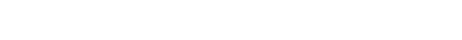   HR ►►1. INSTRUKCIJA BEZBJEDNOSTIograničenim fizičkim sposobno-POZOR! Ne smije se postavlja- ti direktno ispod utičnice. Ne smi- ju se doticati unutrašnji elementi urađaja.  POZOR! Djecu do 3 godine sta- rosti treba držati podalje, osim ako su pod strogim nadzorom odrasle osobe .Djeca u dobi od 3 do 8 godina mogu sami uključiti/isključiti uređaj  {1  >,  pod  uvjetom  da je{2 > uređaj< 2} stavljen ili insta- liran  u  predviđenom  položaju {3>tijekom< 3  }  normalnog  rada  i to pod nadzorom ili u skladu s uputama za uporabu uređaja na siguran i razumljiv način{4 >za postojeće opasnosti . < 4}Djeca u dobi od 3 do 8 godina nemogu uključivati{1 > , regulirati i< 1} čistiti uređaj i održavati	.  NAPOMENA! Neki dijelovi ovog uređaja	mogu	biti	vrlo	vrući	i uzrokovati opekline. Treba obra- titi posebnu pozornost na mjesto gdje  se  nalaze  djeca  i  osobe sstima.Ovaj uređaj se ne može koristiti od strane djece u dobi od 8 godi- na i više, te osoba sa smanjenim fizičkim, osjetilnim ili mental- nim sposobnostima, niti od stra- ne osoba koje nemaju dovoljno iskustva i znanja, osim pod uvje- tom da su pod nadzorom ili razu- miju postojeće opasnosti u skla- du s uputama za sigurnu uporabu uređaja.Djeca se nebi smjela igrati suređajem.►    Ne poklapati niti prekrivati uređaj za vrijemerada usled opasnosti od pregrijavanja.► Ne upotrebljavati uređaj u blizini vlažnih mjesta, poput rezervoara za vodu, kada, tuševa, bazena. Dodir sa vo- dom može biti povodom kratkog spoja ili udara električne struje.► Uređaj treba držati udaljen od zapaljivih materijala. Mi-nimalna bezbjedna daljina je 0,5 m. Neprilagođenje tim propisima preti požarom.► Ne smije se upotrebljavati u blizini zavjesa ili drugihtekstilnih materijala da bi izbjegli požar.► Nije dozvoljeno koristiti uređaj u prašnjavim, kao i pro- storijama u kojima se nalaze benzin, razrjeđivači, boje ili druge lakoisparljivi materijali. Rad uređaja može izazvati eksploziju tih supstancija.► Treba obratiti posebnu pažnju ako se u blizini uređaja za vrijeme rada nalaze djeca ili životinje.► Uređaj treba snabdjevati obvezatno iz izvora napona koji odgovara zahtjevima na nominalnoj pločici.► Priključivati treba jedino eletričnim vodovima sa uzemljenjem da bi u slučaju kvara izbjegli strujni udar.► Ne isključivati uređaj vađenjem utikača iz utičnice. Uređaj mora biti ohlađen ventilatorom.► U vrijeme kada uređaj ne radi treba isključiti utikač    iz utičnice, iz utičnice, da ne bi izazvao neplanirano oštećenje.► Prije nego se skine kućište uređaja obavezno provjeriti da li je utikač izvađen iz utičnice. Unutarnji elementi mogu biti pod naponom.►►2. RASPAKIRANJE I TRANSPORT► Nakon otvaranja omota izvaditi iz njega uređaj i sve elemente koji služe za zaštitu uređaja za vrijeme trans- porta.► U slučaju da uređaj izgleda oštećen, treba o tome faktu obavjestiti prodavača kod kojeg uređaj bio kupljen.► Za premještavanaje uređaja koristimo drške br 1crt.1,2,3 str.2► Uređaj treba transportirati u originalnom omotu zajed- no sa zaštitnim elementima.►►3. OPIS ELEMENATA PROIZVODAPogledaj crteže 1-2-3 str.2Drška	8) Zadnja rešetkaTermostat	9) Električni vodPrednja rešetka	10) OsnovaGrijući elemenat	11) VentilatorObloga	12) MotorPrekidač	13) Trofazni utikačOtvor za kabel►►4. PO UKLJUČENJU UREĐAJA  POZOR!!! Prije uključenja uređaja molimo pažljivo pročitati instrukciju bezbjednosti što omogućava pravilno korištenje uređaja.Treba provjeriti da li električni vod nije oštećen. Ako je dovodni kabl uređaja oštećen, on se mora pravilno za- mijeniti od proizvođača, njegovog ovlaštenog distributera/ servisa ili stručno obučene osobe, kako bi se izbjegla opasnost od većeg kvara ili ozljeda na radu. Treba takođe►►10. RJEŠAVANJE PROBLEMAprovjeriti da li su eletrični parametri izvora snabdjevanja električne energije u skladu sa tehničnim parametrima sa instrukcije ili parametrima sa nominalne pločice. Postaviti uređaj u uspravi položaj. Provjeriti da li prekidač nalazi se u poziciji “O” crt.4. Uključiti uređaj u električnu mrežu. Prebacivati po redu prekidač u pauzama od po 5 sekunda dok ne dođemo u odgovarajuću poziciju:► Samo ventilator – crt.5► I nivo grijanja – crt.6► II nivo grijanja – crt.7►►5. ISKLJUČENJE UREĐAJADa bi iskljuičili uređaj treba okrenuti mjenjač na poziciju “O”. Nakon isključenja grejanja, ventilator treba raditi još 3 min.►►6. REGULACIJA TEMPERATURERegulirati temperaturu u prostorijama možemo okretalj- kom termostata (crt.8 str.2). Kada postignemo traženu temperaturu termostat automatski isključi elemente za gri- janje.Ventilator će dalje raditi, da zaštiti uređaj od pregrija- vanja. U slučaju smanjenja temperature ispod traženog nivoa elemenat za grijanje automatski če se uključiti.►►7. TERMIČKI PREKIDAČ “RESET”(9 EPB)	HR   Da bi postigli veći nivo bezbjednosti u uređaj je ugrađenternički prekidač koji automatski prekine snabdjevanje struje kod grijalice, kada pređe bezbjednu temperaturu. Ako do toga dođe, potrebno je uređaj ohladiti i pronaći razlog isključenja. U  slučaju  kada  se  uključi  prekidač u uređaju treba uz pomoć tankog predmeta pritisnuti prekidačko dugme “RESET” (crt.8) ciljem oslobođenja termičnog prekidača. U slučaju kada ne možemo uključiti grijač, treba kontaktirati prodavača ili autorizirani serwis.►►8. SKLADIŠTENJEAko dugotrajno ne koristimo uređaja, pred skladištenjem treba ga očistiti, produvati unutrašnjost koprimiranim zra- kom. Uređaj treba držati na suvom i čistom mjestu. Prije ponovnog uključenja treba provjeriti da električni vod nije oštećen. U slučaju bilo kakvih sumnji molimo za kontakt sa prodavačem ili sa autoriziranim servisom.►►9. KONTROLA RADANajmanje jednom u godini treba dostaviti uređaj u servis ciljem tehničkog pregleda. Bilo kakav pregled ili popravku može obaviti jedimo osoblje koje je školovao i ovlastio proizvođač.►►1. BIZTONSÁGI UTASÍTÁSOKFIGYELMEZTETÉS!	Neképességű  személyek, valamintazok  is,  akiknek  nincs előzetes  HU helyezzük	el	a	berendezésttapasztalata,	tudása,	abbanközvetlenül a fali elktromos aljzat alá. Ne érintsük meg a be- rendezés belső elemeit.FIGYELMEZTETÉS! 3 éves kor alatti gyermekeket tartsuk távol a készüléktől, kizárólag szigorú felügyelet mellett lehetnek a közelében.3 és 8 éves kor közti gyermekek kizárólag be- és kikapcsolhatják a készüléket , abban az esetben ha a készülék a megfelelő helyen van telepítve vagy elhelyezve, normális üzemeléskor felnőtt felügyelete   mellett,   valamint a   használati   utasítással    és  a készülék rendeletetésével megegyező módon elkerülve az esetleg veszélyeket.3 és 8 éves kor közti gyer- mekek nem csatlakoztathatják a készüléket , nem szabályozhatják és nem tisztíthatják, valamint nem végezhetnek karbantartást . VIGYÁZAT–akészülékegyesalka- trészei nagyon átforrósodhatnak, és égési sérüléseket okozhatnak. Különös figyelemmel ügyeljünk arra, hol találhatóak a gyerekek és csökkent fizikai képességű személyek.Ezt  a  készüléket  használhatják8 éves kor feletti  gyermekek  és    csökkent    fizikai,    értelmiaz esetben, ha felügyelet mel- lett  végzik  a  tevékenységet  és megértik az aktuálisan fenyegető veszélyeket és képe- sek a használati utasításban leírt biztonságos üzemeltetésre.A gyerekeknek tilos játszani akészülékkel.►   Ne fedjük le és ne takarjuk le a berendezést üzemelés közben, mert ez túlmelegedését okozhatja.► Ne használjuk a berendezést olyan nedves helyek közelében, mint víztartályok, kádak, zuhanyok, me- dencék. Vízzel való érintkezés zárlatot vagy áramütést okozhat.► A berendezést a gyulladó anyagoktól távol kell tarta- ni. Minimális biztonsági távolság 0,5 m tesz ki. Ennek az előírásnak be nem tartása tőzesetet okozhat.► A léghevítőt nem szabad poros helységekben használ- ni, vagy ott ahol benzin, higítók, festékek vagy más kön- nyen párolgó könnyen gyulladó anyagok vannak. A be- rendezés mőködtetése rabbanásához vezethet.► A léghevítőt nem szabad a függönyők és egyébb texti- liák közelében használni a gyulladásuk elkerülése ér- dekében.► Különös elővigyázatra van szükség, ha a mőködő be- rendezés közelében gyerekek vagy állatok tarozkodnak.► A berendezés csak olyan feszültség forrásról üze- melhet, amely megfelel az adattáblán megadott köve- telményeknek.► A rácsatlakozásnál csak földeléssel ellátott villamos kábelt szabad használni, hogy üzemzavar esetében az áramütés kizárható legyen.► Nem szabad a berendezést kikapcsolni a kábeldugaszaljazatra rákötve.► I főtési fokozat – 6 sz. rajz.►►3. TERMÉKELEMEK LEÍRÁSA	►►7. TERMIKUS KAPCSOLÓ „RESET” (9 EPB)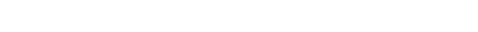 ►►1. INFORMAZIONI SULLA SICUREZZA   ATTENZIONE! Alcuni elemen-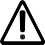 AVVERTENZA! Non posiziona- re l’apparecchio immediatamen-ti del dispositivo possono essere molto caldi e possono provocare    IT te sotto una presa di correnteustioni. Prestare particolare at-fissa. Non toccare gli elementiinterni dell’apparecchio.   AVVERTENZA! I bambini che non hanno superato 3 anni di età devono essere tenuti lontano, a meno che non siano sotto stretta sorveglianza di adulti.I bambini d’età superiore ai 3 e inferiore agli 8 anni possono solo attivare/disattivare il dispositivo, a condizione, 1}che esso sià già posizionato o installato nella po- sizione desiderata durante il fun- zionamento normale e solo sotto sorveglianza, o in conformità al manuale d’uso del dispositivo nel modo sicuro e comprensibile per i rischi presenti.I bambini d’età superiore ai 3 e inferiore agli 8 anni non possono collegare, regolare e pulire il di- spositivo ed inoltre effettuare le operazioni di manutenzione.tenzione al posto in cui ci sono bambini e persone con ridotte capacità fisiche.Il dispositivo può essere utilizza- to solo da bambini da 8 anni in su, e dalle persone con capacità fisi- che, sensoriali o mentali ridotte, o con mancanza di conoscenza e di esperienza, a condizione che siano sotto sorveglianza oppure comprendano i rischi esistenti in conformità con le istruzioni per l’uso sicuro del dispositivo.I bambini non devono giocare con il dispositivo.►   Non coprire l’apparecchio mentre è in funzione– potrebbe causare surriscaldamento.► Non utilizzare l’apparecchio nelle immediate vicinanze di luoghi umidi come serbatoi d’acqua, vasche da bagno, doc- ce o piscine. Il contatto con acqua potrebbe causare scosse elettriche o cortocircuito.► La distanza minima da tenere nei confronti di materialiinfiammabili è 0,5 m. Non rispettare questa istruzione puo’provocare incendi.► Non utilizzare mai il generatore in locali nei quali sianopresenti benzina, solventi, vernici e altri vapori altamente in-fiammabili o nelle immediate vicinanze di tendaggi.► Non utilizzare vicino a tessuti per evitare incendi.► Tenere l’apparecchio lontano dai bambini e dagli animali.► Alimentare l’apparecchio solamente con corrente elettrica avente la tensione e la frequenza specificate sulla targhetta dei dati tecnici.► Per collegare l’apparecchio usare soltanto il cavo di ali- mentazione con conduttore di terra per evitare scosse elet- triche.► Non spegnere staccando la spina di alimentazione elettri- ca dalla presa di corrente. L’apparecchio deve essere prima raffreddato attraverso la ventola.► Dopo ogni utilizzo, scollegare l’apparecchio dalla rete elettrica.► Prima di togliere il rivestimento esterno dell’apparecchio, staccare la spina d’alimentazione elettrica dalla presa di corrente. Gli elementi interni possono essere sotto tensione elettrica.►►2. DISIMBALLAGGIO E TRASPORTO► Rimuovere l’apparecchio e tutti gli elementi di imballag- gio.► Se il riscaldatore appare danneggiato, informare il con- cessionario presso il quale è stato effettuato l’acquisto.► Per il trasporto dell’apparecchio utilizzare l’impugnaturan. 1 fig 1,2,3 pag. 2► L’apparecchio deve essere trasportato nell’imballaggio originale coni materiali di sicurezza.►►3. DESCRIZIONE DEI COMPONENTIVedi figure n. 1-2-3, pag. 2►►4. ACCESSIONE DEL RISCALDATORE  AVVERTENZA!!! Prima di avviare l’apparec- chio, prendere tutte le misure di sicurezza ripor- tate nella sezione “Informazioni sulla sicurezza” E’ necessario seguirle per far funzionare in modo sicuro il riscaldatore.Controllare che il cavo di alimentazione sia integro in ognisua parte. Se il cavo di alimentazione è danneggiato, deve essere sostituito dal costruttore o dal suo servizio assis- tenza, o comunque da una persona con qualifica similare. Verificare che le caratteristiche elettriche della presa di cor- rente corrispondano a quanto riportato sul libretto di istru- zioni o sulla targhetta dei dati tecnici della macchina. Sis- temare l’apparecchio in posizione piana. Assicurarsi che il commutatore sia nella posizione “0” fig. 4. Collegare il cavo di alimentazione alla rete elettrica. Ruotare il commutatore, a intervalli di 5 sec, nella posizione interessata:► fig. 5 Solo ventilazione► fig. 6 Minima potenza► fig. 7 Massima potenza►►5. SPEGNIMENTOPortare il commutatore nella posizione “0”. Lasciar raffred- dare l’apparecchio per 3 minuti prima di spegnerlo.►►6. REGOLAZIONE DELLA TEMPERATURARuotando la manopola del termostato (fig. 8, pag. 2) è pos- sibile regolare la temperatura dell’ambiente. Ottenuta la tem- peratura desiderata, le resistenze si spengono e la ventila- zione continua per non surriscaldare l’apparecchio. Quando la temperatura scende sotto il valore indicato, le resistenze si accendono automaticamente.►►7. INTERRUTTORE TERMICO “RESET” (9 EPB)L’apparecchio è provvisto di un valvola di sicurezza termica che interviene in caso di surriscaldamento dell’apparecchio. Se  la  valvola  di  sicurezza  termica  dovesse  intervenire,lasciare raffreddare l’apparecchio e ricercare le cause IT    dell’inconveniente. Resettare l’apparecchio premendo il tasto “RESET” (fig.8). Se il problema dovesse persistere, contattare il servizio assistenza.►►8. RICOVEROASe l’apparecchio non è utilizzato per un certo periodo di tempo, prima di riporlo fare una pulizia generale, utilizzando aria compressa per pulirlo internamente. Riporlo in un am- biente asciutto e protettoanche dalla polvere. Quando l’apparecchio viene riutilizzato, controllare lo stato del cavo elettrico. In caso di dubbi per una buona conservazione, mettersi in contatto con il servizio assistenza.►►9. VERIFICA PERIODICAVerificare l’apparecchio almeno una volta all’anno presso un centro assistenza. Solo personale specializzato ed autoriz- zato dalla ditta costruttrice può intervenire sull’apparecchio per qualsiasi manutenzione.►►10. RISOLUZIONE DEI PROBLEMI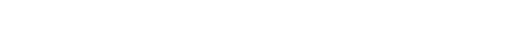 ►►1. SAUGUMO NURODYMAI   ĮSPĖJIMAS! Įrenginio negali- ma statyti tiesiai po elektros ro- zete. Neliesti elementų esančiųįrenginio viduje.kur yra vaikai ir fizinę negalią tu- rintys asmenys.Šiuo prietaisu gali naudotis vyre- snis nei 8 metų amžiaus vaikai bei fizinę, jutimų ar psichinę negalią   LT turintys asmenys arba asmenys,  ĮSPĖJIMAS! Vaikai iki 3 metų amžiaus negali būti arti prietaiso, nebent jeigu juos prižiūri suaugęs asmuo.Vaikai nuo 3 iki 8 metų amžiaus gali tik įjungti ir (arba) išjungti prietaisą , jeigu jis yra pa- statytas arba sumontuotas nu- rodytoje  padėtyje    normalaus jo darbo režime ir tik jeigu juos prižiūri suaugęs asmuo, arba lai- kantis prietaiso naudojimo in- strukcijos, suprantant galimą pavojų ir nuo jo saugantis.Vaikams nuo 3 iki 8 metų amžiaus draudžiama įjungti ,  reguliuoti  ir valyti prietaisą arba atlikti jo priežiūros darbus.  DĖMESIO! Kai kurios prietaiso dalys gali labai įkaisti ir nudegin- ti. Būtina ypač atidžiai stebėti,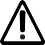 neturintys atitinkamų žinių ar pa- tirties, tačiau su sąlyga, kad juos prižiūri kitas asmuo arba jeigu jie supranta galimą pavojų ir laikosi saugaus prietaiso naudojimo in- strukcijos.Vaikams draudžiama žaisti su šiuo prietaisu.►     Norėdami išvengti perkaitimo neuždenkite veikiančio šildytuvo.► Nenaudokite šildytuvo drėgnose vietose – šalia van- dens rezervuarų, baseinų ar voniose, dušuose ir pan. Kontaktas su vandeniu gali būti trumpojo jungimo ar elektros smūgio priežastis.► Šildytuvą laikykite toli nuo degių medžiagų. Minimalus saugus atstumas – 0.5 metro. Nesilaikant šios taisyklės galima sukelti gaisrą.► Nenaudokite šildytuvo nei apdulkėjusiose patalpose, nei vietose, kuriose laikomas benzinas, tirpikliai, dažai  ar kitos medžiagos išskiriančios degius garus.Veikiantis įrenginys gali būti šių medžiagų sprogimo priežastis.► Norėdami išvengti uždegimo, laikykite šildytuvą atokiai nuo užuolaidų ir kitų tekstilės medžiagų.► Būkite ypatingai atsargūs, jei šalia veikiančio įrenginio esama vaikų ir gyvūnų.įžeminimu.  Avarinės  būklės  atveju  išvengsite  elektros	perjungiklio padėti:► Šildytuvas turėtų būti transportuojamas originalioje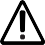 nimo laidas yra pažeistas, jis turi būti pakeistas gamin-gali atlikti tik kvalifikuotas, turintis gamintojo įgaliojimus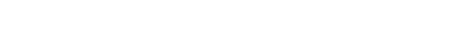 ►►1. DROŠĪBAS INSTRUKCIJA    BRĪDINĀJUMS! Nenovietojiet iekārtu tieši zem rozetēm. Ne- aizskariet iekārtas iekšējos ele-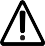 mentus.personas ar ierobežotiem fiziski- em spēkiem.Ierīci var izmantot bērni vecumā no 8 gadiem, kā arī personas ar ierobežotiem fiziskiem, senso-   LV riskiem vai psihiskiem spēkiem    BRĪDINĀJUMS! Turēt bērnus vecumā līdz 3 gadiem attālumā, ja nav zem pieaugušās personas uzraudzības.Bērni vecumā no 3 līdz 8 ga- diem var tikai ieslēgt / izslēgt ierīci ar nosacījumu, kad tā tika novietota vai instalētā plānotā pozīcijā normāla darba laikā un zem uzraudzības, vai  saskaņā  ar ierīces lietošanas instrukciju drošā un skaidrā veidā, sakarībā ar esošiem riskiem.Bērni vecumā no 3 līdz 8 gadiem nevar pieslēgt, regulēt un tīrīt ierīci, ka arī veikt konservāciju.      UZMANĪBU! Dažādi ierīces elementi var būt ļoti karsti un var ierosināt apdegumu. Esiet sevišķi uzmanīgi, kur atrodas bērni un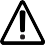 un personas bez zinātnes un pra- smes, ar nosacījumu, ka atro- das zem uzraudzības vai saprot aktuālu risku, saskaņā ar ierīces drošas lietošanas instrukciju.Bērni nevar spēlēt ar ierīci.►       Neapklājiet un neaizsedziet iekārtu tās darbošanās laikā, jo iespējama ir tās pārkaršana.► Nelietojiet iekārtu mitru vietu tuvumā, piem, pie ūdens tilpnēm, vannām, dušām, baseiniem. Saskare ar ūdeni var izraisīt īssavienojumu vai triecienu ar elektrisko strāvu.► Iekārta ir jāglabā tālu no viegli uzliesmojošiem materiāliem. Minimālais drošības attālums 0,5 m. Šī no- teikuma neievērošana var būt par iemeslu ugunsgrēkam.► Nelietojiet iekārtu putekĮainās telpās, kā arī tur, kur tiek glabāta degviela, šķīdinātāji, krāsas vai citas vielas, kas rada viegli uzliesmojošas gāzes. Ierīces darbošanās var izraisīt šo vielu sprādzienu.► Nelietojiet iekārtu netālu no aizkariem, vai citiem audu- miem, lai izvairītos no to uzliesmošanas.► Jābūt īpaši uzmanīgiem, kad darbojošās iekārtas tuvumā atrodas bērni un dzīvnieki.► Pieslēdziet iekārtu tikai tādiem strāvas avotiem, kas atbilst norādījumiem uz iekārtas plāksnītes.► Pieslēgšanai lietojiet tikai elektrisko kabeli, lietojiet tikai► Laikā, kad nelietojat iekārtu, atvienojiet to no elektriskāLai izslēgtu ierīci pagrieziet slēdzi pozīcijā “0”. Pēc ierīces►►3. PRODUKTA ELEMENTU APRAKSTSmēģiniet novērst problēmu. Sekojoši nospiediet .RESET.►►1. VEILIGHEIDSVOORSCHRIFTENWAARSCHUWING! Plaats het apparaat niet direct onder een stopcontact. Raak de inwendige onderdelen van het apparaat niet aan!WAARSCHUWING!	Kinderen onder de 3 jaar dienen niet in debuurt van het toestel te komen,door kinderen van 8 jaar en ouder en door personen met beperkte lichamelijke, zintuiglijke of ver- standelijke vermogens of gebrek aan ervaring en kennis, maar al- leen als ze onder toezicht staan of instructies hebben gekregen over hoe het apparaat op een vei- lige  manier  gebruikt  moet wor-den en ze de gevaren van  verke-   NL tenzij ze onder streng toezichterd gebruik begrijpen.van een volwassene zijn. Kinderen tussen de 3 en 8 jaar oud mogen het toestel enkel aan / uit doen, onder de voorwaarde dat het	is geplaatst of geïnstalleerd in de beoogde locatie tijdens nor- maal gebruik en uitsluitend onder toezicht of in overeenstemming met de gebruiksaanwijzing over hoe het apparaat op een veilige manier gebruikt moet worden en met begrip voor de mogelijke ge- varen.Kinderen tussen de 3 en 8 jaar oud mogen het toestel niet aan- sluiten, instellen of schoonma- ken en onderhoudswerkzaamhe- den uitvoeren.LET OP! Sommige delen van dit toestel kunnen erg heet zijn en brandwonden veroorzaken. Speciale aandacht dient te wor- den besteed aan waar kinderen en personen met beperkte licha- melijke mogelijkheden zich be- vinden.Dit apparaat kan gebruikt wordenKinderen moeten in de gaten gehouden worden om ervoor te zorgen dat ze niet gaan spelen met het apparaat.►    Bedek het apparaat niet tijdens gebruik; dit zou tot oververhitting kunnen leiden.► Gebruik dit verwarmingsapparaat niet in de directe nabijheid van vochtige plaatsen zoals waterbekkens, badkuipen, douches, zwem- baden. Contact met water kan kortsluiting of elektrocutie veroorza- ken.► Plaats het apparaat niet in de nabijheid van brandbare materia-len. De minimale veilige afstand bedraagt 0,5 m. Indien u dit voor- schrift niet toepast, kan er brand ontstaan.► De warmeluchtgenerator dient niet in stoffige ruimten gebruik teworden en in ruimten waar benzine, oplosmiddelen, verf of andere makkelijk ontvlambare materialen aanwezig zijn. De werking van het verwarmingsapparaat kan ontploffing van deze substanties ve- roorzaken.► De warmeluchtgenerator mag nooit in de buurt van gordijnen enander textiel worden gebruikt, om te vermijden dat deze in brand vliegen.► U dient bijzonder voorzichtig te zijn met de generator als er kin-deren of dieren in de buurt zijn.► Sluit het apparaat uitsluitend aan op een stroombron, waarvan de spanning en frequentie overeenkomt met de vereisten op hetteitsnet te trekken. Het apparaat dient eerst door de ventilator► 2 graad van de verwarming - fig. 7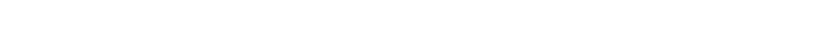 ►►1. SIKKERHETSOPPLYSNINGER VARSEL!!! Ikke plasser appara- tet direkte under stikkontakten. Ikke rør apparatets innvendige elementer.   VARSEL!!! Barn under tre år bør holdes unna med mindre deer under nøye oppsyn av voksne.Denne maskinen kan brukes av barn i alderen 8 år og oppover, og av personer med reduserte fysiske, sensoriske eller mentale evner, eller mangel på kunnskap og erfaring, forutsatt at de blir tatt vare på og at de forstår eventuell risiko i samsvar med instruks for sikker bruk av maskinen.  NO Barn i alderen fra 3 og under 8 årBarn skal ikke leke med maski-kan bare slå på / av maskinen , forutsatt Den er plassert eller montert i riktig posisjon under normal drift og med tilsyn eller i samsvar med instruks for sikker og klar bruk av maskinen med tanke på potensielle farer.Barn i alderen fra 3 og under 8 år må ikke tilkoble , justere og rengjøre maskinen eller utføre vedlikeholdsarbeid.  OBS! Noen deler av maskinen kan være svært varme og forår- sake brannskader. Vær spesielt oppmerksom på hvor barn og personer med begrensede fysis- ke evner oppholder seg.nen.►   Ikke overdekk eller dekk apparatet under ar- beid på grunn av fare for overheting.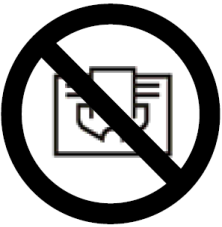 ► Ikke bruk apparatet i nærheten av våte steder, slik som vanntanker, badekar, dusj, svømmebassenger. Kontakt med vann kan forårsake kortslutning eller elektrisk støt.► Plasser apparatet så langt som mulig fra lettantenne- lige stoffer, minimal sikkerhetsavstand er på minst 0,5 meter. Det kan oppstå risiko for brann dersom man ikke følger denne forskriten.► Bruk aldri apparatet i støvete rom eller rom der det er bensin, fortynnere, farger eller andre stoffer som emitterer lettantennelige gasser. Apparatets arbeid kan forårsake eksplosjon av disse materialer.► Luftvarmeapparatet skal ikke brukes i nærheten av gardiner eller andre draperier pga fare for brann.► Vær særlig forsiktig dersom det er barn eller dyr inærheten av apparatet mens det er i drift.► Bruk apparatet bare med en strømtilførsel som tilsva- rer kravene for frekvens og spenning som er å finne på merkeplaten på apparatet.► Bruk utelukkende elektriske kabler med jording for å► Trekk ledningen ut av stikkontakten når du ikke brukerpå selve apparatet. Still apparatet i rett posisjon. Koble► Håndtak som fins på tegninger 1 og 2 benyttes når ap-temperaturen er nådd, vil termostaten automatisk slå avVARSEL!!! Les grundig gjennom den de-noe som tilsier at apparatets tilstand ikke er helt fullkom-SPIS TREŚCI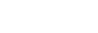 1...	INSTRUKCJE BEZPIECZEŃSTWA2...	ROZPAKOWANIE  I TRANSPORT3...	OPIS  ELEMENTÓW PRODUKTU4...	PO ZAŁĄCZENIU URZĄDZENIA5...	WYŁĄCZANIE URZĄDZENIA6...	REGULACJA TEMPERATURY7...	WYŁĄCZNIK TERMICZNY „RESET” (9 EPB)8...	OKRESOWE SKŁADOWANIE9...	KONTROLA DZIAŁANIA10... ROZWIĄZYWANIE PROBLEMÓWWAŻNE!!! Prosimy o dokładne zapoznanie się z treścią instrukcji przed uruchomieniem, naprawą, lub czyszczeniemurządzenia. Niewłaściwe użytkowanie nagrzewnicy powietrza może spowodować ciężkie zranienie, poparzenie, porażenie prądem elektrycznym lub być przyczyną pożaru.►►1. INSTRUKCJE BEZPIECZEŃSTWA    OSTRZEŻENIE!!!	Nie	umie-szczać urządzenia bezpośrednio pod ściennym gniazdem wty- czkowym. Nie dotykać elmentów wewnętrznych urządzenia.             OSTRZEŻENIE!!!	Dzieciponiżej 3 lat powinny być trzyma- ne z dala chyba, że są pod ścisłąkontrolą dorosłych.oparzenia. Należy zwrócić szczególną uwagę na to gdzie znajdują się dzieci i osoby o ograniczonej zdolności fizycz- nej.To urządzenie może być używane przez dzieci w wieku od 8 lat i powyżej, oraz osoby o ograniczo- nej sprawności fizycznej, sen- sorycznej czy umysłowej lub o bra-ku wiedzy i doświadczeniu, pod   PL Dzieci w wieku od 3 lat i poniżej 8warunkiem że są pod opieką lublat mogą tylko włączyć / wyłączyć urządzenie, pod warunkiem że zostało ono umieszczone lub zainstalowane w zamierzonym położeniu podczas normalnej pracy i to pod nadzorem, lub zgodnie z instrukcją użytkowania urządzenia w sposób bezpieczny i zrozumiały dla istniejących zagrożeń.Dzieci w wieku od 3 lat i  poniżej8 lat nie mogą podłączać, regulować i czyścić urządzenia oraz przeprowadzać konserwacji.     UWAGA!!! Niektóre części tego urządzenia mogą być bardzo   gorące   i spowodować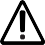 rozumieją aktualne zagrożenia zgodnie z instrukcją bezpieczne- go użytkowania urządzenia.Dzieci nie powinny bawić się urządzeniem.►    Nie przykrywać ani nie zakrywać urządzenia w czasie pracy z powodu możliwości jego przegrzania.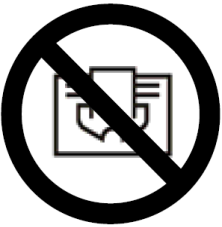 ► Nie używać urządzenia w pobliżu miejsc wilgotnych, ta- kich jak zbiorniki z wodą, wanny, prysznice, baseny. Kontakt z wodą może spowodować zwarcie lub porażenie prądem elektrycznym.► Urządzenie powinno być trzymane z dala od materiałówpalnych. Minimalna bezpieczna odległość wynosi 0,5 m. Nie dostosowanie się do tego przepisu grozi pożarem.► Nie należy używać nagrzewnicy w pomieszczeniachzapylonych oraz takich gdzie znajduje się benzyna, rozpu- szczalniki, farby lub inne parujące materiały łatwopalne. Praca urządzenia może spowodować wybuch tych substancji.► Nagrzewnicy nie powinno się używać obok firanek i innychtekstyliów, aby uniknąć ich zapalenia.► Urządzenie może być zasilane tylko ze źródła napięcia,urządzenie w pozycji stojącej. Sprawdzić, czy przełącznik jest►►2. ROZPAKOWANIE I TRANSPORTosiągnięciu zadanej temperatury, termostat automatyczniewykwalifikowaną osobę w celu uniknięcia zagrożenia. Należy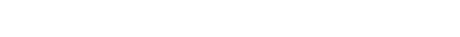 ha	sido colocado ou instaladocom o aparelho.quentes, causando queimadu- ras. É necessário prestar uma atenção especial para lugares em que se encontram criançasrespeitando a voltagem e a freqüência especificadas na placa de dados técnicos.► Usar somente extensões elétricas com três fios devi-damente conectadas à terra e de dimensão adequada.► Desligar o aparelho da rede elétrica quando não esti- ver em uso.► Caso o aparelho for deixado temporariamente em con- dições não muito seguras, impedir que seja usado e de qualquer forma desligá-lo sempre da tomada elétrica.► Antes de iniciar qualquer tipo de trabalho de manu-tenção, limpeza ou conserto do aparelho, desligá-lo im- perativamente da tomada elétrica.►►2. DESEMBALAGEM E TRANSPORTE► Remover todos os materiais usados para a embala- gem do aparelho destinada ao transporte.► Retirar todos os artigos da caixa.► Para o transporte sirvem as alças no. 1, des. 1.2.3► O aparelho tem que ser transportado na embalagem original com proteções.►►3. DESCRIÇÃO DOS COMPONENTESVer desenhos 1-2-3 Pág. 2►►4. DEPOIS DE LIGAR O APARELHO  ADVERTÊNCIA: Antes de ligar o apa- relho [e preciso ler atentamente as in- struções sobre segurança. Isso permitirá o uso correto do aparelho.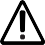 Verificar se o cabo de alimentação não está danificado de alguma maneira. Se o o cabo de electrico de ligacao for danificado, deve ser substituido pelo fabricante ou uma assistência técnica especializada ou por uma pessoa qualificada, a fim de evitar o perigo. Verificar se as ca- racterísticas elétricas da tomada elétrica correspondem àquelas descritas no manual de instruções ou na placa com os dados do aparelho. Posicionar o aparelho hori- zontalmente. Verificar se o seletor está na posição “0” fig.4. Ligar o caboo de alimentação à rede elétrica. Girar o►►10. INDIVIDUAÇÃO DOS DEFEITOSseletor, a cada 5 segundos, na posição adequada.► fig.5 - somente a ventilação► fig.6 - primeiro grau de aquecimento► fig.7 - segundo grau de aquecimento►►5. MODO DE DESLIGAR O APARELHOColocar o seletor na posição 0. Depois de desligado o aquecimento, o ventilador deve ainda funcionar por mais 3 minutos.►►6. MODO DE REGULAR A TEMPERATURAGirando o botão controlador do termostato (fig.8-Pág.2) é possível regular a temperatura do ambiente. Quando a temperatura selecionada é atingida, o termostato desliga automaticamente as resistências. O ventilador continuará funcionando para evitar superaquecimento do aparelho. Quando a temperatura cair abaixo do nível definido, as resistências acendemautomaticamente.►►7. INTERRUPTOR TÉRMICO ”RESET” (9EPB)Para aumentar o nível de segurança o aparelho tem em- butido um interruptor térmico que automaticamente des- liga as resistências quando a temperatura segura é ultra- passada. Se esse dispositivo entrar em funcionamento, é preciso esfriar o aparelho e procurar a causa do desliga- mento. Depois presionaro o botão .RESET. (Fig. 8) com um objeto pontiagudo para desbloquear o aparelho. Caso não seja possível ligar de novo o aparelho é preciso con- tatar o vendedor ou um serviço de assistência.►►8. ARMAZENAGEM TEMPORÁRIASe o aparelho não for utilizado por um certo período, an- tes de guardá-lo, é preciso limpá-lo com o ar comprimido. Guardá-lo em ambiente seco e limpo. Quando o aparelho voltar a ser utilizado, verificar sempre o estado do cabo elétrico; se houver quaisquer dúvidas é preciso entrar em contato com o vendedor ou uma assistência técnica.►►9. CONTROLE DE FUNCIONAMENTO	PT   Pelo menos uma vez ao ano levar o aparelho a um ser- viço autorizado para fazer uma revisão técnica. Somente o pessoal especializado e autorizado pelo fabricante po- derá uma revisão ou um conserto.►►1. INSTRUCŃIE DE SIGURANŢĂ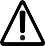 AVERTISMENT! A nu se pla- sa dispozitivul în apropierea imediată a prizei. Nu atingeţi elementele din interiorul dispo- zitivului.AVERTISMENT! Copiii sub 3 ani ar trebuie să fie ţinuţi de- parte, cu excepţia cazului în care sunt sub supravegherea persoanei adulte.Copiii în vârstă de la 3 ani şi până la 8 ani pot numai porni/ opri dispozitivul, cu condiţia că a fost amplasat sau instalat în poziţia dorită în timpul unei funcţionări normale şi sub su- praveghere, sau în conformita- te cu instrucţiunea de utilizare într-un mod de siguranţă şi bine înţeles la pericolele existente. Copiii în vârstă de la 3 ani şi până la 8 ani nu pot porni, regla i curăţa dispozitivul sau efec- tua lucrări de întreţinere.ATENŢIE! Unele părţi a acestui dispozitiv pat fi foar-  te fierbinţi şi pot cauza arsu-  ri. Trebuie acordată o atenţie deosebită acolo unde se află copii şi persoane cu capacităţi fizice limitate.Acest dispozitiv poate fi folositde copiii de peste 8 ani şi maimari, precum şi de către perso- anele cu capacităţi fizice limi- tate, senzoriale şi mentale limi- tate sau de către persoane care nu au experienţă sau cunoştinţe adecvate cu privire la dispozi- tiv, cu condiţia ca acestea să fie luate în supraveghere şi să înţeleagă riscurile prezente, în conformitate cu instrucţiunile de utilizare în siguranţă a di- spozitivului.Copiii nu trebuie să se joace cudispozitivul.►   A nu se acoperi sau înveli dispozitivul pe timpulfuncţionării deoarece există pericolul încălzirii excesive a ace- stuia (infierbântării).► A nu se folosi dispozitivul în apropierea locurilor cu umiditate,ca de exemplu a rezervoarelor sau a cisternelor cu apă, căzilor, duşurilor, bazinelor de înot. Contactul cu apa poate cauza scurt circuit sau electrocutare.► Dispozitivul trebuie ţinut la distanţă de materiale inflamabile.Distanţa minimă de siguranţă este de 0,5m. Nerespectarea ace- stei reguli poate cauza incendiu.► A nu se folosi dispozitivul în încăperi cu praf precum şi înîncăperi în care se află benzină, dizolvanţi, vopsele alte substanţe sau materiale usor inflamabile. Dispozitivul, funcţionând în astfel de condiţii poate cauza explozii ale substanţelor amintite.► Dispozitivul nu poate fi folosit în apropierea perdelelor sau aaltor materiale textile pentru a evita aprinderea acestora.► Este de cuviinţă a se păstra o atenţie deosebită în cazul în care în apropierea dispozitivului pus în funcţiune se află copii sau animale.► Dispozitivul poate fi alimentat numai de la o sursă de tensiu-► În timpul în care dispozitivul nu este folosit trebuie deconectat neasteptate.► I fază de încălzire – des. 6.►►5. DECONECTAREA DISPOZITIVULUI►►1. ИНСТРУКЦИЯ ПО ТЕХНИКЕ БЕЗОПАСНОСТИ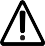 ВНИМАНИЕ!!!	Неустанавливать устройство непосредственно	под электрической розеткой. Не прикасаться ко внутренним элементам устройства.ВНИМАНИЕ!!!	Дети	до	3лет не должны находиться рядом  с  устройством   либо же находиться под строгим присмотром взрослых.Дети от 3 до 8 лет могут  только включать / выключать устройство при условии, что оно расположено  или установленов заданном положении во времявозможностями.Данным устройством могут пользоваться  дети  от   8   лет и старше, а также лица с ограниченными физическими, сенсорными или умственными способностями или отсутствием знаний иопыта, приусловии, что они находятся под присмотром или понимают существующие риски в соответствии с инструкцией по безопасному использованию устройства.Дети не должны играть с устройством.►   Не прикрывать и не закрывать устройство вовремя работы, поскольку можеть произойти его перегрев.  RU нормальной	работы,	и	дети► Не использовать устройство вблизи мест с повышеннойнаходятс я под присмотром, или же согласно руководству по эксплуатации с соблюдением мер	безопасности	и пониманием	возможных рисков.Детям от 3 до 8 лет запрещается подключать, регулировать и чистить устройство, а также проводить с ним какие-либо технические операции.ВНИМАНИЕ!!! Некоторые части устройства могут быть очень горячими и вызвать ожоги. Следует обратить особое внимание на то, где находятся дети и лица с ограниченнымивлажностью, таких как водоемы, ванные, душевые, бассейны.Контакт с водой может вызвать короткое замыкание или поражение электрическим током.► Устройство не должно находиться вблизи горючихматериалов. Минимальное безопасное расстояние - 0,5 м. Нарушение этого правила может вызвать пожар.► Не использовать нагреватель в запыленных помещениях,а также в помещениях, где хранятся бензин, растворители, краски или другие испаряющиеся легковоспламеняющиеся материалы. Работающее устройство может привести к взрыву этих веществ.► Не устанавливать подогреватель вблизи занавесейи других текстильных материалов, чтобы избежать их возгорания.► Следует соблюдать особенную осторожность, если вблизиработающего устройства находятся дети или животные.► Устройство следует подключать только к таким источникам напряжения,	которые	соответствуют	требованиям,стр. 2снизится ниже заданного уровня, нагревающие элементыСледует убедиться в том, что провод питания не поврежден.	сервисным пунктом.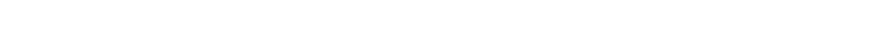 koppla,	justera	och	rengöra►	Täck inte anordningen när den är i drift efter-  OBSERVERA! Visa delar kan bli mycket varma och förorsaka brännskador. Särskild uppmär-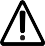 ► Säkerhetsavståndet på minst 0,5 m mellan apparaten och brännbara ämnen skall respekteras annars uppkom- mer brandfara► Man får ej använda apparaten i rum där luften är blandad med bensin, lösningsmedel, färger eller andra► Var särskilt fösiktig om det finns barn och djur i närhe-läge. Kontrollera om omkopplare är på „0“ rikt.4. Koppla► Om värmeanordningen verkar vara bristfällig, kontaktater att vara i drift för att skydda utrustningen mot överhett-  OPOZORILO! Otroci mlajši kotizkušnje, pod pogojem, da so podmontirana ali inštalirana na na-povzročijo opelkine. Morate po- sebno  paziti,  kjer  se   nahaja- jo otroci in osebe z omejenimi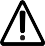 naprave otroci in živali.► Napravo lahko napajamo samo z vira električne na- petosti, ki izpolnjuje zahteve, navedene na podatkovni ploščici.pajalni kabel iz vtičnice. Ventilator mora ohladiti napravo.	omrežje. Nato v razmaku 5 sekund po vrsti obrnite stikaloz varovalnimi elementi.	grelni elementi samodejno spet vklopijo.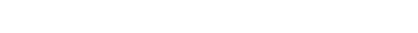      POZOR! Niektoré elementy tohto zariadenia môžu byť veľmi horúce a môžu spôsobiť opare-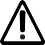 prúdom.Minimálna bezpečná vzdialenosť je 0,5 m. Nedodržanie týchto opatrení môže spôsobiť požiar.► Ohrievač nepoužívajte v prašných priestoroch ani v mie-stnostiach kde sa nachádza benzín, rozpúšťadlá, farby a►►1. EMNIYET KILAVUZU  UYARI! Cihazı doğrudan duvar- daki prizlerinin altına koymayın. Cihazın iç elemenlarına dokunmayın!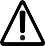    UYARI! 3 yaş altındaki çocu- klar, yetişkinlerin sıkı bir dene- tim altında olmadığı sürece uzak tutulacaktır.3 ile 8 yaş arasındaki çocuklar, normal çalışma süresinde belir- lenen konuma yerleştirilmiş ve gözetim altında olması şartıyla, veya güvenli bir şekilde ve mevcut tehlikelerin farkında ola- rak kullanım kılavuzuna göre cihazı açıp kapatabilir.3 ile 8 yaş arasındaki çocuklar, cihazı bağlayamaz, ayarlayamaz veya temizleyemez veya bakımişlemlerini gerçekleştiremez.gibi tehlikeleri anlamaları koşuluyla 8 yaş ve üstü çocuklar, sınırlı fiziksel, hissel veya mental engelli kişilerin yanı sıra, sınırlı beceri veya bilgiye sahip olan kişiler tarafından da kullanılabilir. Çocukların cihazla oynaması yasaktır.►   Fazla ısınma tehlikesi olduğundan çalıştırma sırasında makinayı örtmeyin► Cihaz, su deposu, banyo küveti, duş, havuz gibi nemli yerlere yakın çalıştırmamalıdır. Su ile teması, kısa devre veya elektrik çarpışına yol açabilir.► Makina kolay yanıcı maddelerden uzak bir yerde tutulmalı. Güvenli olan en kısa mesafe 0,5 metredir. Bu yönergeye uyulmaması halinde yangın tehlikesi vardır.► Hava ısıtma cihazı tozlu mekanlarda ve benzin, eri-  ci sıvı, boya veya baska buharlasabilir yanıcı maddele- rin bulunduğu mekanlarda kullanılmamalıdır. Makinanın çalısması bu maddelerinin patlamasına yol açabilir.► Hava ısıtma cihazı, yanmasını engellemek için per- de veya başka tekstillerin yakınında kullanılmamalıdır. Çalışan makinanın yakınında çocuk veya hayvanın   TRUYARI! bazı parçalar çok sıcakbulunması halinde özel tedbir alınmalıdır.olup yanıklara neden olabilir. Çocukların ve engelli kişilerin ko- numuna önem gösterin.Cihaz, gözetim altında olmaları ve güvenlik kılavuzunda belirtildiği► Makina, sadece özdeğerler levhasındaki özelliklere uygun olan güç kaynaklarından beslenebilir.► Arıza durumlarında elektrik çarpışından kaçınmak amacıyla cihazı bağlamak için sadece topraklama kablo- su olan elektrik kablosu kullanılabilir.► Cihaz beslenme şebeke kontağından doğrudan prizden çıkartılmak süretiyle kapatılmamalıdır. Makina, ventilatörün çalışmasıyla soğutulmalıdır.► Beklenmeyen arızalara yol açmaması için cihazçıkartılıp çıkartılmadığı kesinlikle kontrol edilmelidir.► II ısıtma derecesi – 7. resim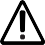 sağlayan emniyet kılavuzunu okumanız ricakaldırılmadan önce içine basınçlı hava üflenerek temiz-►►1. ІНСТРУКЦІЯ З ТЕХНІКИ БЕЗПЕКИУВАГА!!! Не встановлювати пристрій	безпосередньо	під електричною	розеткою.		Не доторкатись до внутрішніх елементів пристрою!УВАГА!!! Діти до 3 років не повинні перебувати поряд із пристроєм або ж перебувати під суворим наглядом дорослих.Діти віком від 3 до 8 років можуть лише вмикати / вимикати пристрій за умови, що він розташований чи встановлений у  заданому  положенні  під час нормальної роботи, і діти перебувають під наглядом,  або ж відповідно до інструкції з експлуатації з соблюдением заходів безпеки та розумінням можливих ризиків.Дітям віком від 3 до 8 років забороняється під’єднувати, регулювати та чистити пристрій, а також проводити з ним будь- які технічні операції.УВАГА!!! Деякі частини пристрою можуть бути дуже гарячі й спричиняти опіки. Слід звернути особливу увагу на те, де перебувають діти та особи зобмеженими можливостями.знань та досвіду, за  умови,  що вони перебувають під наглядом або розуміють наявні ризики відповідно до інструкції з безпечного використання пристрою.Діти не повинні гратися з пристроєм.►    Не прикривати і не закривати пристрій під час роботи, оскільки можеть відбутися його перегрів.► Не використовувати пристрій поблизу місць з підвищеною вологістю, таких як водойми, ванни,душові, басейни. Контакт з водою може викликати коротке замикання або ураження електричним струмом.► Пристрій не повинен знаходитися поблизу пальнихматеріалів.Мінімальна безпечна відстань - 0,5 м. Порушення цього правила може викликати пожежу.►	Не	використовувати	нагрівач	у	запиленихприміщеннях, а також у приміщеннях, де зберігаються бензин, розчинники, фарби або інші легкозаймисті матеріали, що випаровуються. Працюючий пристрій може привести до вибуху цих речовин.► Не встановлювати нагрівач поблизу занавісок іінших текстильних матеріалів, щоб уникнути їхнього загоряння.►	Слід бути особливо уважним, якщо поблизупрацюючого пристрою знаходяться діти або тварини.► Пристрій варто підключати тільки до таких джерел напруги, що відповідають вимогам, зазначеним наЦим	пристроєм	можутькористуватися	діти	від	8щитку.► Дляпідключення варто використовувати тількироків і старші, а також особи   з обмеженими фізичними, сенсорними чи розумовими здібностями або відсутністюелектричні проводи з заземленням, щоб у випадку аварії уникнути ураження струмом.►	Не	можна	виключати	пристрій,	виймаючиштепсельну вилку з розетки. Перед вимиканням пристрій	повиннний	остудитися	працюючимвентилятором.► Коли пристрій не використовується, його необхідно відключити від електромережі з метою запобігання можливих ушкоджень.►	Перед   зняттям   корпусу   пристрою    необхідноперевірити, чи вийнята штепсельна вилка з розетки. Внутрішні елементи можуть знаходитися під напругою.►►2. РОЗПАКУВАННЯ І ТРАНСПОРТУВАННЯ► Після розкриття упакування вийняти  пристрій  і  всі елементи, використані для його захисту під час транспортування.► У випадку, якщо пристрій здається ушкодженим, сповістити про це продавцеві, у якого він був куплений.► Для перенесення пристрою служать ручки 1, мал. 1, 2, 3 на стор. 2► Пристрій повинний транспортуватися у фабричному упакуванні, разом із захисними елементами.►►3. ПЕРЕЛІК ЕЛЕМЕНТІВ ПРИСТРОЮДивися мал. 1, 2, 3 на стор.2Ручка	8) Задня решіткаТермостат	9) Провід живленняПередня решітка	10) ОсноваНагрівач	11) ВентиляторКорпус	12) ДвигунПеремикач	13) ВилкаВхід кабелю►►4. ВКЛЮЧЕННЯ ПРИСТРОЮ   УВАГА!!! Перед включенням нагрівача просимо уважно прочитати інструкцію з техніки безпеки, що дозволить правильно експлуатувати пристрій.Варто переконатися в тому, що провід живлення не ушкоджений. Якщо невід’ємний живильний провід буде пошкоджений, треба його замінити у спеціалістичному ремонтному центрі для попередження небезпеки. Ремонт обладнання може виконуватися тільки підготовленим персоналом. Неправильно проведений ремонт може привести до виникнення серйозної небезпеки для користувача. Варто переконатися в тому, що параметри джерела живлення відповідають технічним даним, приведеним в інструкції або на щитку пристрою.Установити нагрівач у вертикальному положенні. Перевірити, щоб перемикач був встановлений у►►10. УСУВАННЯ МОЖЛИВИХ УШКОДЖЕНЬположенні ”0” (мал. 4). Підключити пристрій до електричної мережі. Повернути послідовно перемикач з 5-секундними перервами, встановлюючи його в потрібне положення:► режим вентилятора – мал. 5► І ступінь нагрівання – мал. 6► ІІ ступінь нагрівання – мал. 7►►5. ВИМИКАННЯ ПРИСТРОЮЩоб  виключити  пристрій,   встановити   перемикач  у положення ”0”. На 3 хвилини перед вимиканням нагрівача варто переключити його на режим вентилятора.►►6. РЕГУЛЮВАННЯ ТЕМПЕРАТУРИПовертаючи ручку термостата (мал. 8 на стор. 2), можна регулювати температуру в приміщенні. По досягненні заданої температури термостат автоматично виключить нагріваючі елементи. Вентилятор далі буде працювати, щоб уникнути перегріву пристрою. Коли температура знизиться нижче заданого рівня, нагріваючі елементи включаться автоматично.►►7. ТЕРМІЧНИЙ ЗАПОБІЖНИК (9 EPB)Для підвищення рівня безпеки нагрівач обладнаний термічним запобіжником, що автоматично відключає живлення нагрівачів у випадку перегріву. Якщо спрацював термічний запобіжник, необхідно дати пристроєві остудитися і знайти причину вимикання. Потім знову включити нагрівач натисканням кнопки ”RESET” (мал. 8), використовуючи для цього будь- який гострий предмет. Якщо нагрівач не включається, варто звернутися до продавця або в авторизований сервісний пункт.►►8. ТИМЧАСОВЕ ПЕРЕХОВУВАННЯЯкщо пристрій не використовується протягом тривалого часу, перш ніж забрати на збереження, необхідно почистити його, продуваючи усередині стиснутим повітрям. Пристрій варто зберігати в сухому чистому приміщенні. Перед початком експлуатації перевірити, чи не ушкоджений провід живлення . У випадку яких-небудь сумнівів, необхідно сконтактуватися з продавцем або авторизованим сервісним пунктом.►►9. ПЕРІОДИЧНИЙ ОГЛЯДМінімум раз у році варто зробити технічний огляд в авторизованому сервісному пункті. Будь-які огляди і ремонти може робити тільки навчений і уповноважений виробником персонал.UA ►►1. SIGURNOSNI STANDARD   PAŽNJA! Ne sme se stavlja-  ti direktno ispod utičnice. Ne sme se dirati unutrašne eleme- nate urađaja. Ne smeju se dirati unutrašnji elementi uređaja. PAŽNJA! Decu do 3 godine sta- rosti, treba držati podalje, osim ako su pod strogim nadzorom odrasle osobe.Deca u dobi od 3 do 8 godina mogu samo uključiti/isključiti pod uslo- vom da je uređaj< 2} stavljen ili instaliran u predviđenom položaju tokom normalnog rada i to pod nadzorom ili u skladu sa uputama za korišćenje uređaja na siguran i razuman način{4 >Za postojeće opasnosti .Deca u dobi od 3 do 8 godina ne mogu da uključuju, regulišu i< 1} čiste uređaj i obavljaju održavanje{2 > < 2}.  NAPOMENA! Neki delovi ovogograničenim fizičkim sposobno- stima.Ovaj uređaj se može koristiti od strane dece u dobi od  8  godi- na i više i osobe sa smanjenim fizičkim, čulnim ili mentalnim spo- sobnostima, ili osobama koje ne- maju dovoljno iskustva i znanja, ali pod uslovom da su pod nadzo- rom i razumeju aktualne rizike u skladu sa uputstvima za sigurnu upotrebu uređaja.Deca ne bi trebalo da se igraju sauređajem.►  Ne poklapajte niki pokrivajte uređaj za vreme rada zbog mogućnosti da se pregreje.► Ne sme se da upotrebljava uređaj u blizini vlažnih me- sta, poput rezervoara za vodu, kada, tuševa, bazena. Do- dir sa vodom može da bude povod za kratak spoj ili udar električne struje.► Uređaj treba držati dalje od zapaljivih materijala. Mini- malna bezbedna daljina je 0,5 m. Neprilagođavanje tim propisima može prouzrokovati požar.► Ne sme se da se upotrebljava u blizini zavesa ili drugihtekstilnih materijala da bi se izbegao požar.► Treba obratiti posebnu pažnju ako se u blizini uređaja  YU uređaja	mogu	da	budu	veomaza vreme rada nalaze deca ili životinje.vrući i uzrokuju opekotine. Tre- ba da obratite posebnu pažnju na to gde se nalaze deca i osobe sa► Uređaj može jedino da se snabdeva iz izvora struje koji odgovara zahtevima na nominalnoj pločici.► Priključivati treba jedino eletričnim vodovima sa uzemljenjem da bi se u slučaju havarije izbegao strujninenamerno oštećenje► Samo ventilator – crt. 5► Uređaj treba transportovati i u originalnoj ambalaži za--	►►7. TERMIČKI PREKIDAČ “RESET” (9 EPB)   ALSKEMA ELEKTRIKE - ЕЛЕКТРИЧЕСКА СХЕМА - 电路图 - ELEKTRICKÉ SCHÉMA - ELEKTRISCHES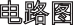   BGSCHALTBILD - EL-DIAGRAM - ELEKTRISKEEM - ESQUEMA ELÉCTRICO - KYTKENTÄKAAVIO -SCHÉMA DE CÂBLAGE - WIRING DIAGRAM - ΣΧΕΙΑΓΡΑΜΜΑ ΤΟΥ ΗΛΕΚΤΡΙΚΟΥ ΚΥΚΛ{ΜΑΤΟΣ -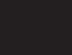 CN	SHEMA ELEKTRIKE - ELEKTROMOS KAPCSOLÁSI SÉMA - SCHEMA ELETTRICO - ELEKTRINESCHEMA - ELEKTRISKĀ SHĒMA - SCHAKELSCHEMA - ELEKTRISK SKJEMA - SCHEMATCZ	ELEKTRYCZNY - ESQUEMA ELÉTRICO - SCHEMĂ ELECTRICĂ - ЭЛЕКТРИЧЕСКАЯ СХЕМА- ELANL�GGNING - ELEKTRIČNA SHEMA - ELEKTRICKÁ SCHÉMA - ELEKTRĐK SEMASI   DE- ЕЛЕКТРИЧНА СХЕМА - SHEMA ELEKTRIKE  DKS – rotary switchT – adjustable room thermostatM – motor C – capacitorRE – relayL – coil of relay   EEOT – overheat thermostatR1,R2,R3,R4,R5,R6 – heating elementsCT – cooling thermostat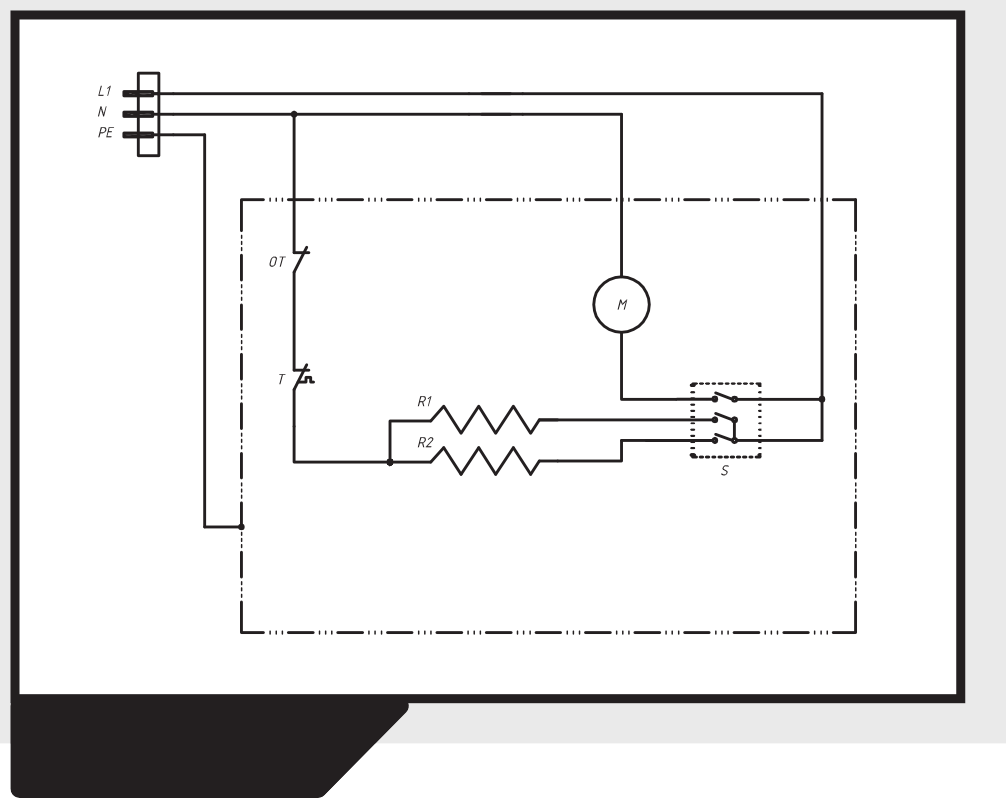 ES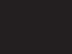  	FI   FR  GB  GR  HR  HU    IT   LT LV   NL2 kW-кВтNO PL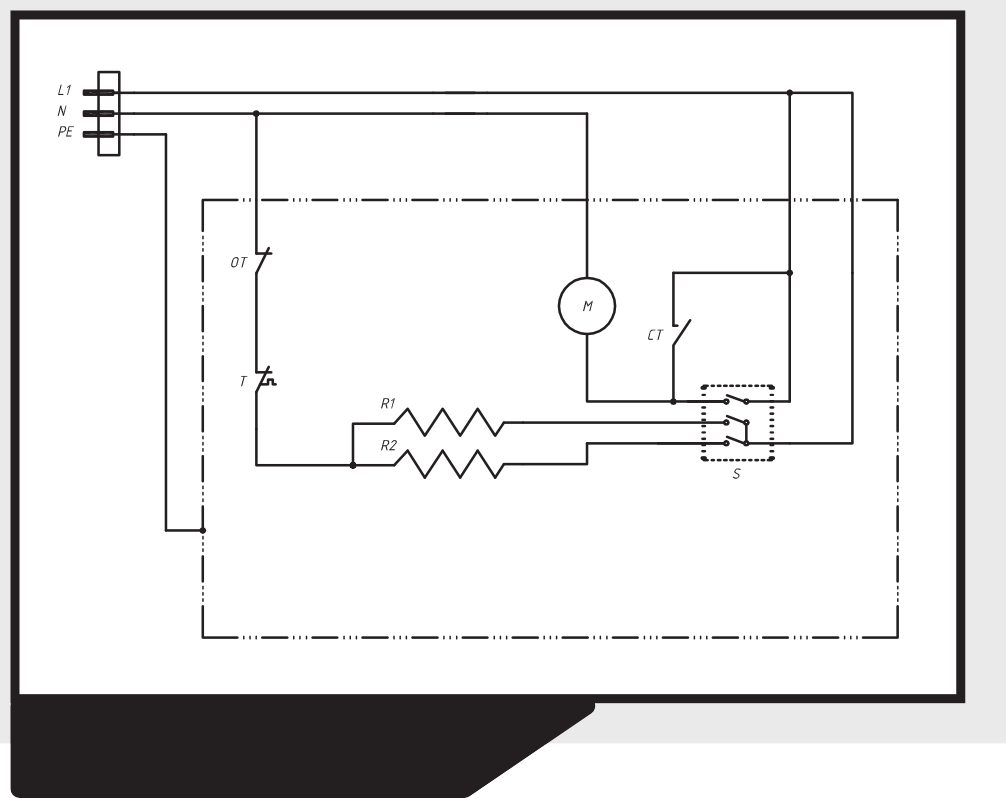    PT  RO  RU   SE    SI   SK   TR UA YU3 / 3,3 kW-кВтAL	 BG 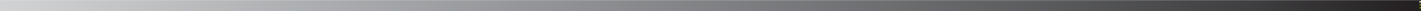 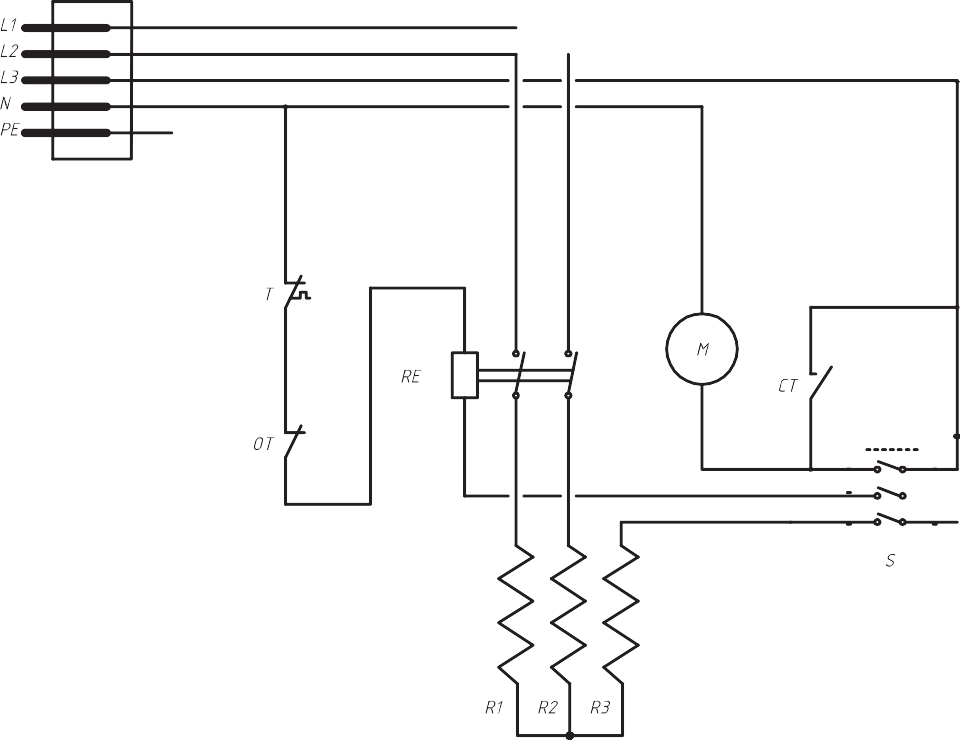 DK EE ES FI FR GB   IT	PT RO RU SE   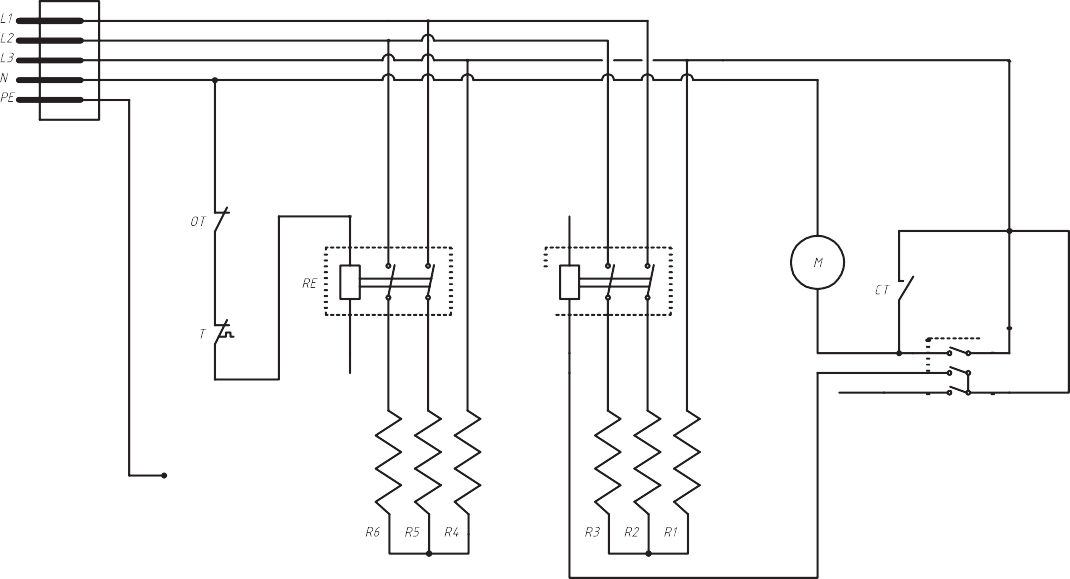    AL BG CN CZ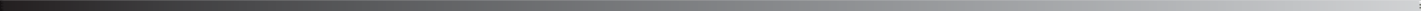 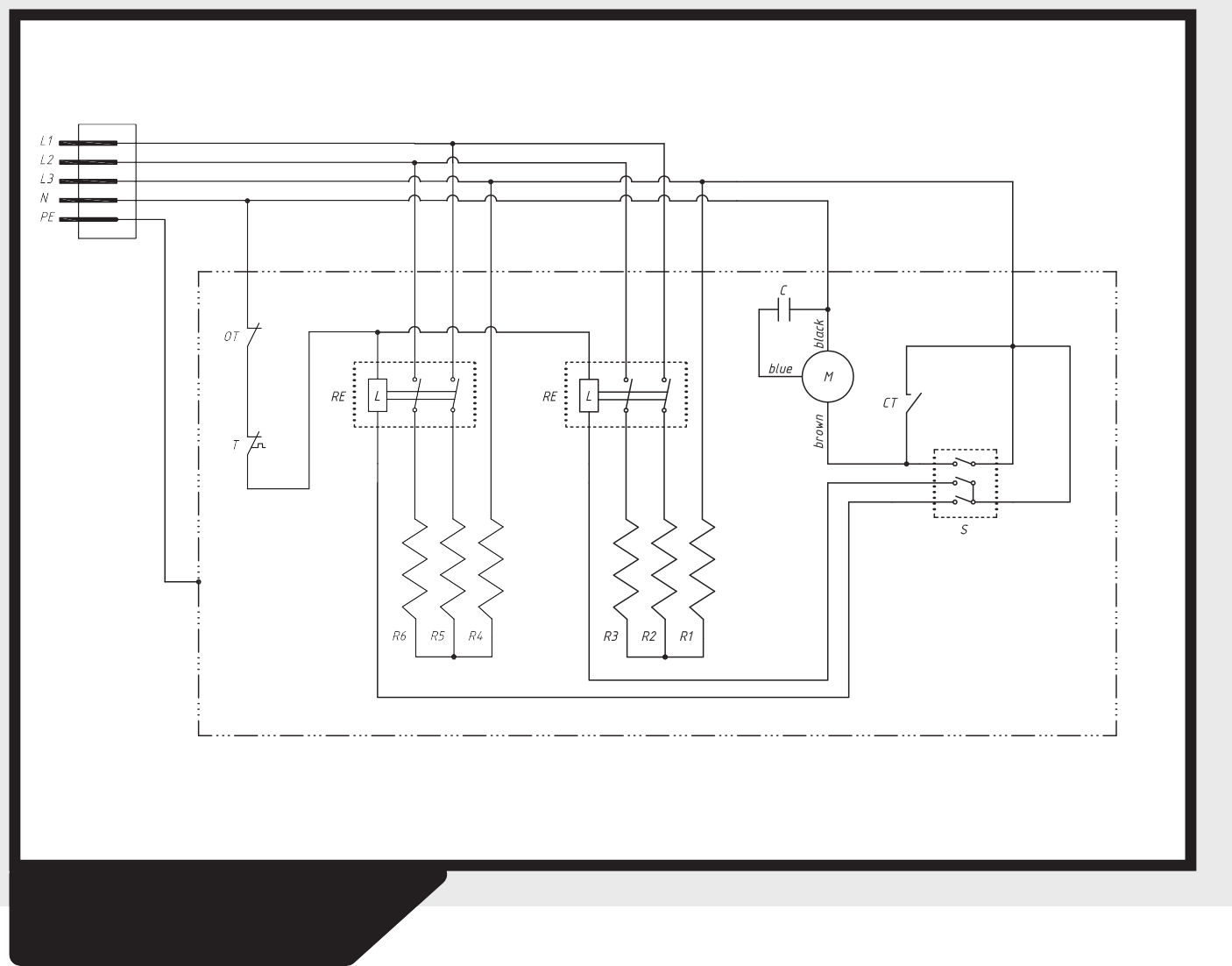    DE  DK   EE   ES 	FI   FR  GB  GR  HR  HUIT LT   LV 22 kW-кВтNL NO PL PT RO RU SE SI SK TR UA YUAL	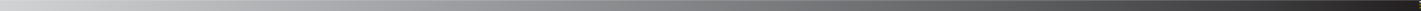 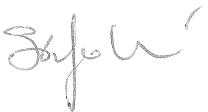 CN DK  EE	GB IT	NL NO RU TR	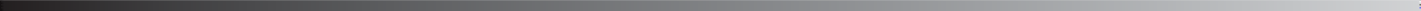 под разпоредбите на Европейска директива 2002/96/EC.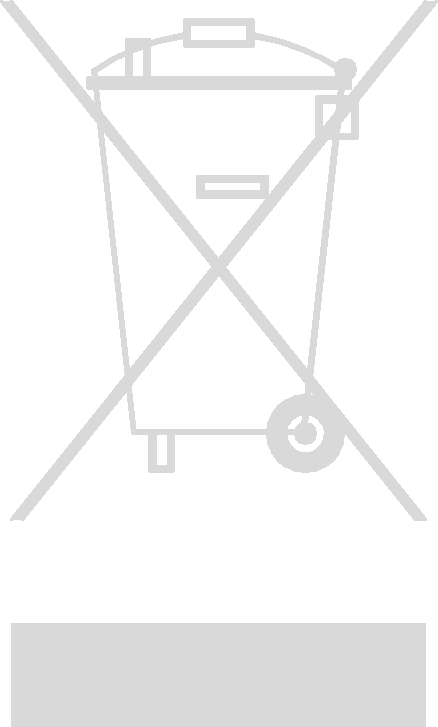 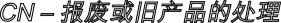 FI - Vanhan tuotteen hävittämineKun tuotteessa on tämä ylivedetyn pyörillä olevan roskakorin symboli, tuote täyttää Euroopan Direktiivin 2002/96/EC.Ole hyvä ja etsi tieto lähimmästä erillisestä sähköllä toimivien tuotteiden keräysjärjestelmästä.Toimipaikallisten sääntöjen mukaisesti äläkä hävitä vanhaa tuotetta normaalin kotitalousjätteen joukossa. Tuotteen oikeanlainen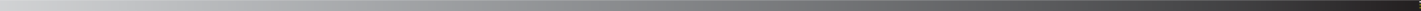 FR - Se débarrasser de votre produit usagéKérjük, érdeklıdjön az elektromos és elektronikus termékek helyi szelektív hulladékgyőjtési rendjérıl.opnieuw gebruikt kunnen worden.Wanneer het symbool van een doorstreepte vuilnisemmer op wielen op een product is bevestigd, betekent dit dat het productconform is de Europese Richtlijn 2002/96/EC.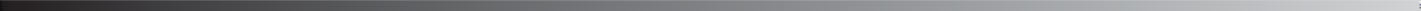 apparaten op een correcte manier weg te werpen helpt u mogelijke negatieve gevolgen voor het milieu en de gezondheid teBir ürüne, x isareti ile isaretlenmis tekerlekli bir bidon sembolü yapıstırılmıs ise bu, ürünün 2002/96/EC Avrupa Direktifi uyarıncaYürürlükteki mevzuata uyunuz ve eski ürünleri normal ev atıkları ile birlikte bertaraf etmeyiniz. Ürünün doğru bertaraf edilmesi, çevre ve insan sağlığı üzerinde olası olumsuz sonuçların önlenmesine katkıda bulunur.AL	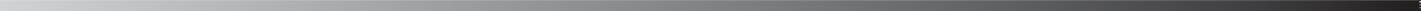 Supply cords for 3-phase electric heatersBG CN CZ DE DK EE ES FI FR GB GR HR HU   CAUTION: Listed the supply cords should be used only for electric air heaters produced by MCSList of MASTER supply cords for 3-phase electric heaters	NO PL PT RO RU   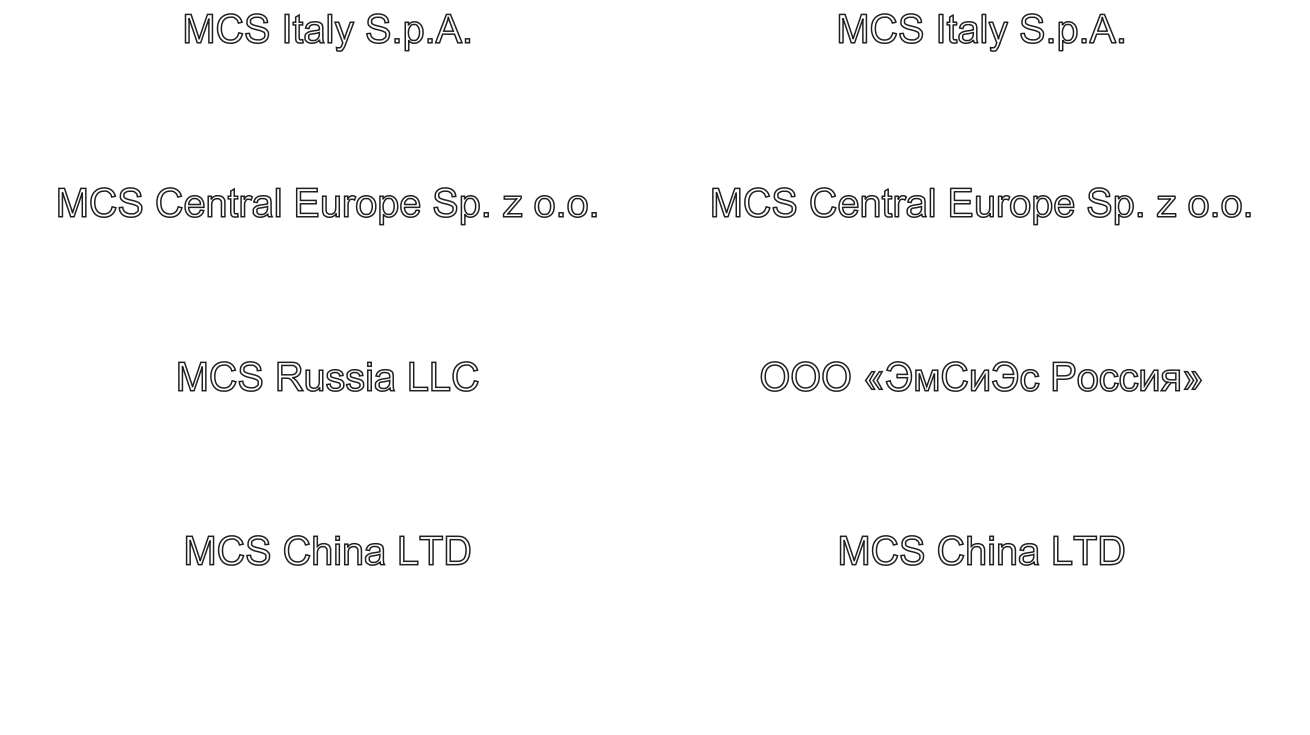 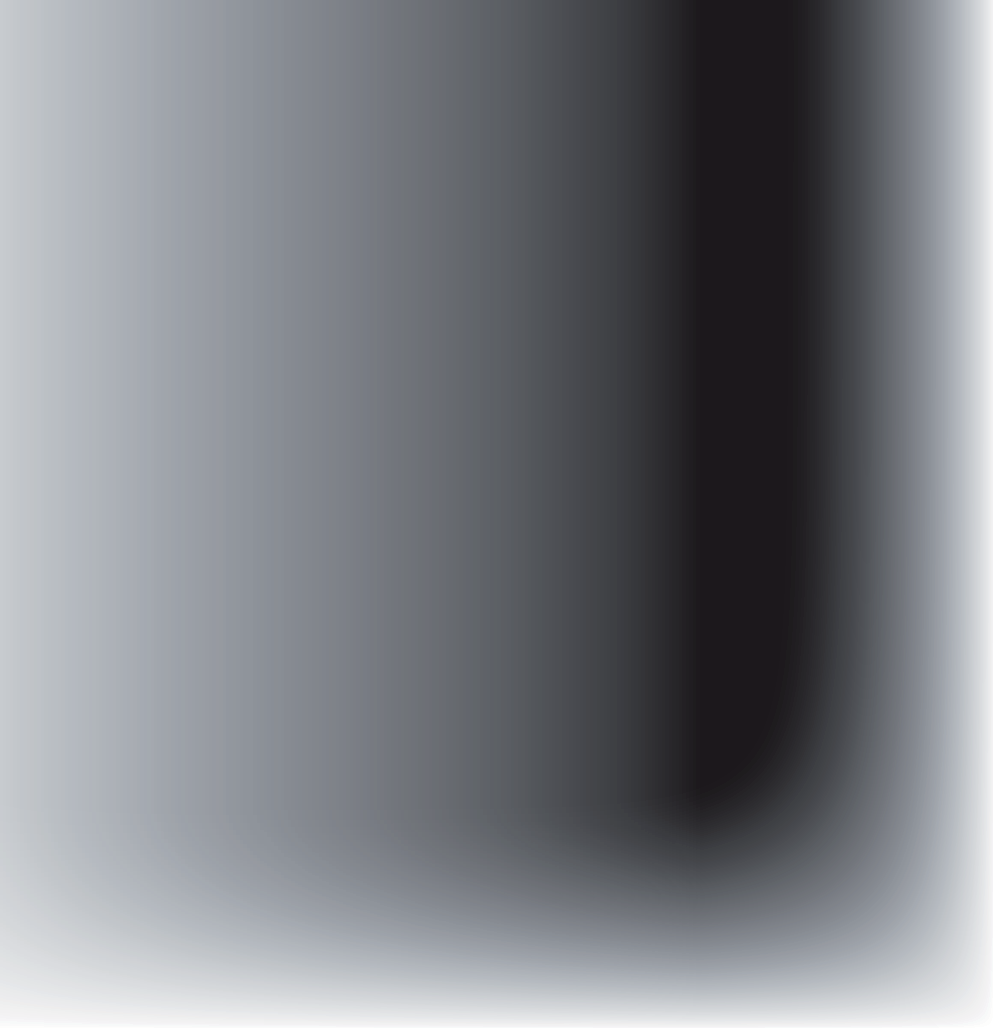 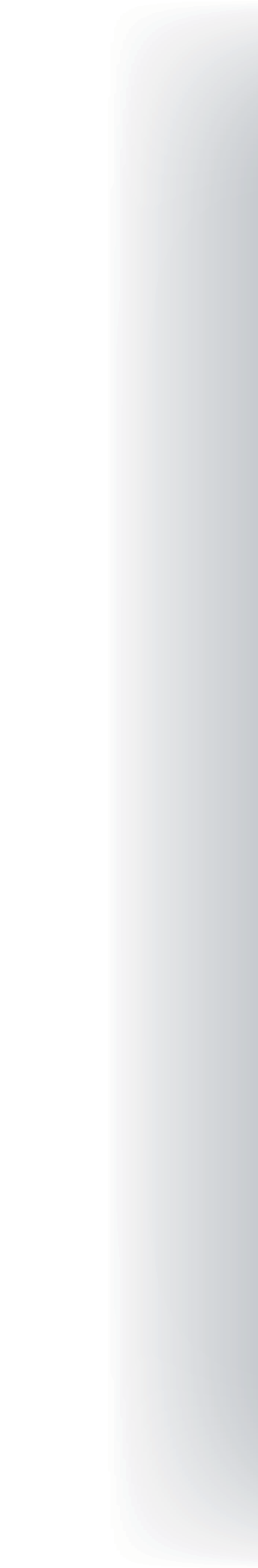 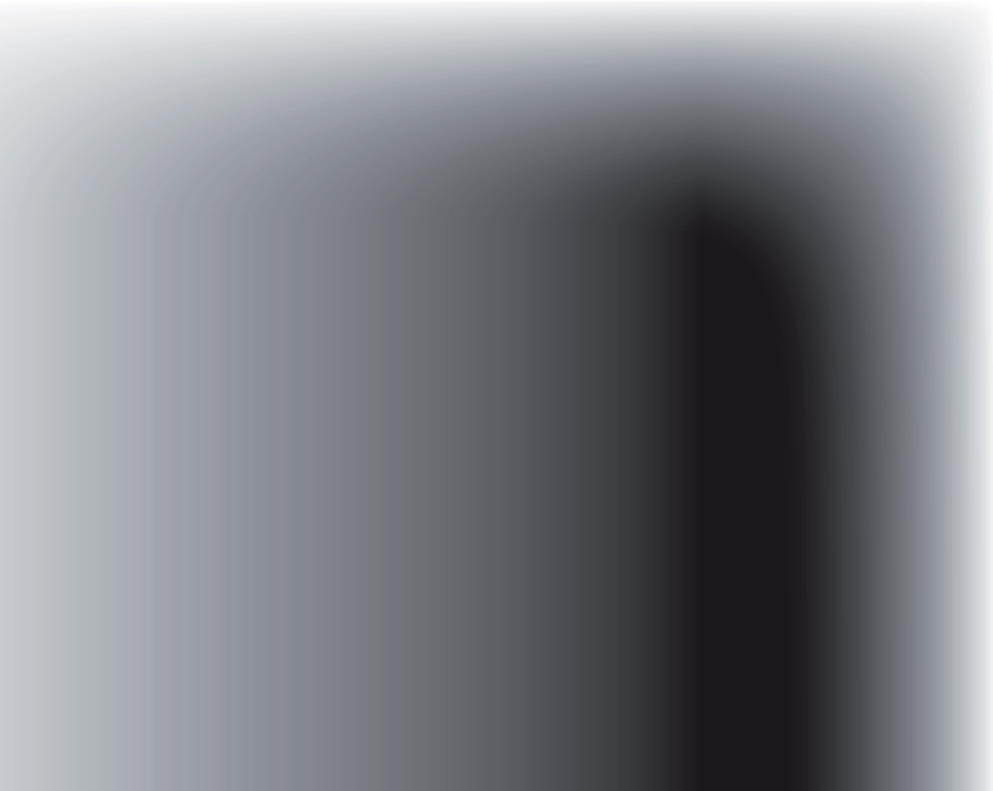 UDHËZIMI I PËRDORIMITALНАРЪЧНИК ЗА ИЗПОЛЗВАНЕ И ПОДДРЪЖКАBG使用和维护手册CNPŘÍRUČKA PRO POUŽITÍ A ÚDRŽBUCZBEDIENUNGS- UND WARTUNGSANLEITUNGDEVEJLEDNING OM BRUG OG VEDLIGEHOLDELSEDKKASUTUS- JA HOOLDUSJUHENDEEMANUAL DE INSTRUCCIONES PARA EL USO Y MANTENIMIENTOESKÄYTTÖ- JA HUOLTO-OHJEFIMANUEL D’UTILISATION ET DE MAINTENANCEFRUSER AND MAINTENANCE BOOKGBΕΓΧΕΙΡΙΔΙΟ ΧΡΗΣΗΣ ΚΑΙ ΣΥΝΤΗΡΗΣΗΣGRKNJIŽICA O UPORABI I ODRŽAVANJUHRHASZNÁLATI ÉS KARBANTARTÁSI KÉZIKÖNYVHULIBRETTO USO E MANUTENZIONEITNAUDOJIMO IR PRIEŽIŪROS KNYGELELTLIETOŠANAS UN TEHNISKĀS APKOPES GRĀMATINALVHANDLEIDING VOOR GEBRUIK EN ONDERHOUDNLHEFTE FOR BRUK OG VEDLIKEHOLDNOINSTRUKCJA OBSŁUGI I KONSERWACJIPLMANUAL DE USO E MANUTENÇÃOPTLIVRET DE UTILIZARE SI ÎNTREŢINEREROРУКОВОДСТВО ПО ЭКСПЛУАТАЦИИ И ТЕХНИЧЕСКОМУ ОБСЛУЖИВАНИЮRUANVÄNDAR- OCH UNDERHÅLLSHANDBOKSEPRIROČNIK Z NAVODILI ZA UPORABO IN VZDRŽEVANJESIPRÍRUČKA PRE POUŽITIE A ÚDRŽBUSKKULLANIM VE BAKIM KITAPÇIĞITRІНСТРУКЦІЯ З ОБСЛУГОВУВАННЯUAINSTRUKCIJA KORIŠCENJAYUТИП НА АВАРИЯТАПРИЧИНАРЕШЕНИЕДвигателят работи, но нагревателят неВключил се е термичния предпазител.След охлаждане, натиснете копче „RESET”.нагряваПовреден термостат.Да се замени термостата.Повредено реле.Да се замени релето (модели за 400 V).Повреден нагряващ елемент.Да се замени нагряващия елемент.Двигателят не работи, но нагревателитеПовреден двигател.Да се замени двигателя.нагряватБлокиран вентилаторДа се разблокира/почисти вентилатора.Повреден преключвател.Да се замени преключвателя.Устройството не работиПрекъснат електрически участък.Повреден преключвател.Да се провери включването към електрическата мрежа.Да се замени преключвателя.Малък приток на въздухЗамърсен въздушен канал.Да се прочисти.Повреден двигател.Да се замени двигателя.FEJLÅRSAGLØSNINGMotoren virker, men anlægget afgiver ikkeOverhedssikring afbrød.Akøl anlægget og tryk på RESET-knappen.varme.Beskadiget termostat.Udskift termostaten.Beskadiget relæ.Udskift relæ (400 V modeler)Beskadiget varmelegeme.Udskift varmelegemet.Motoren virker ikke, men varmelegemer afgiverBeskadiget motor.Udskift motoren.varme.Blokeret ventilator.Åbn / rens ventilatoren.Beskadiget afbryder.Udskift afbryderenHele anlægget virker ikke.Afbrudt el-nettet.Kontrollér tilslutning.Beskadiget afbryder.Udskift afbryderenBegrænset lufttilførsel.Forurenet luftkanal.Rens kanalen.Skadet motor.Udskift motoren.PROBLEEMPÕHJUSLAHENDUSMootor töötab, kuid seade ei soojenda.Termokaitse on rakendunud.Pärast jahtumist vajutada nupule «RESET».Termostaat on läbi põlenud.Termostaat asendada uuega.Relee on kahjustatud.Relee asendada uuega (400 V mudelid).Kütteelement on kahjustatud.Kütteelement asendada uuega.Mootor ei tööta, kuid kuumutid soojenevad.Mootor on kahjustatud.Mootor asendada uuega.Ventilaator on blokeeritud.Ventilaator blokeeringust vabastada/puhastada.Lüliti on kahjustatud.Lüliti asendada uuega.Kogu seade ei tööta.Vooluringi katkestus.Kontrollida toite lülitust.Lüliti on kahjustatud.Lüliti asendada uuega.Õhu vool on vähenenudÕhukanal on reostunud.Puhastada.Mootor on kahjustatud.Mootor asendada uuega.PROBLEMACAUSAREMEDIOEl motor funciona pero no calientaFusible quemadoCambiarTermostato dañadoCambiarRelé defectuosoCambiar (modelos para 400V)Calentador defectuosoCambiarEl motor no funciona, pero los calentadoresMotor dañadoCambiargeneran calorVentilador bloqueadoDesbloquear / limpiar el ventiladorInterruptor dañadoCambiar el interruptorEl aparato no funcionaCircuito eléctrico interompidoVerificar conexión con la red eléctricaInterruptor dañadoSustituir el interruptorFlujo de aire reducidoToma de aire obstruídaLiberar el paso de aireMotor defectuosoSustituir el motorPROBLEMREASONSOLUTIONThe motor operates while the appliance doesThermal circuit breaker is active.Let the heater cool down and push thenot heat.Thermostat has been damaged.“RESET” button .Relay has been damaged.Replace the thermostat.Heating element has been damaged.Replace the relay (400 V models).Replace the heating element.The motor does not operate while the heatingMotor has been damaged.Replace the motor.elements are hot.Fan has been stopped.Unlock / clean the fan.Switch has been damaged.Replace the switch.The whole appliance does not operate.Electric circuit open.Check power supply connection.Switch has been damaged.Replace the switch.Reduced air flow.Foul air duct.Open the air duct.Motor has been damaged.Replace the motor.ΤΥΠΟΣ ΒΛΑΒΗΣΑΙΤΙΑΛΥΣΗΗ μηχανή λειτουργεί, αλλά η συσκευή δενΛειτούργησε ο θερμικός διακόπτηςΌταν η συσκευή κρυώσει, πατήστε το «RESET»θερμαίνειΧαλασμένος θερμοστάτηςΑντικαταστήστε τον θερμοστάτηΧαλασμένος μετασχηματιστήςΑντικαταστήστε τον μετασχηματιστή (μοντέλαΧαλασμένη μονάδα θέρμανσηςστα 400 V)Αντικαταστήστε την μονάδα θέρμανσηςΤο ηλεκτρικό μοτέρ δεν λειτουργεί, αλλά οιΧαλασμένο ηλεκτρικό μοτέρΑντικαταστήστε το ηλεκτρικό μοτέρμονάδες θέρμανσης θερμαίνονταιΜπλοκαρισμένος εξαεριστήραςΚαθαρίστε τον εξαεριστήραΧαλασμένος διακόπτηςΑντικαταστήστε τον διακόπτηΗ συσκευή δεν λειτουργεί καθόλουΔιακοπή παροχής ηλεκτρικού ρεύματοςΕλέγξτε την παροχή ρεύματοςΧαλασμένος διακόπτηςΑντικαταστήστε τον διακόπτηΜειωμένη ροή αέραΒρώμικος αγωγός αέραΚαθαρίστε τον αγωγό αέραΧαλασμένο ηλεκτρικό μοτέρΑντικαταστήστε το ηλεκτρικό μοτέρVRSTA NEDOSTATKARAZLOGREŠENJEMotor radi, uređaj ne grijeuključio se termički osiguračpritisnuti dugme “RESET” nakon hlađenjaoštećen je termostatpromijeniti termostatoštećen je relejpromijenitioštećen je grejni elemenatpromijeniti grejni elemenatMotor ne radi, ali se grijalice grijuoštećen je motorpromijeniti motorblokiran je ventilatorosloboditi i očistiti ventilatoroštećen je prekidačpromijeniti prekidačCijeli uređaj ne radiprekid u električnom strujnom koluprovjeriti električno strujno kolooštećen je prekidačpromijeniti prekidačSmanjenje zračnog tokazapušen je zračni kanaločistiti zračni kanaloštećen je motorpromijeniti motorGUASTOCAUSARIMEDIOL’apparecchio funziona ma non scaldaIntervento della valvola di sicurezza termicaPremere “RESET” dopo il raffreddamentoTermostato difettosoSostituirloRelè difettosoSostituirlo (solo per modelli 400V)Resistenza bruciataSostituirlaIl motore non funziona ma scaldaMotore difettosoSostituirloVentola bloccataSbloccarla (liberarla e pulirla)Interruttore difettosoSostituirloL’apparecchio non funzionaCollegamenti interrottiVerificare le connessioniInterruttore difettosoSostituirloFlusso d’aria ridottoPresa d’aria ostruitaLiberare il passaggioMotore difettosoSostituirloDEFEITOCAUSAREMÉDIOO motor funciona, mas o aparelho não aqueceO fusível térmico funcionouPressionar o botão RESET depois de esfriarTermostato quebradoSubstituir o termostatoRelé quebradoSubstituir o relé (modelos para 400V)Resistência danificadaSubstituir a resistencia.O motor não funciona, mas as resistências seMotor com defeitoSubstituir o motoraquecemVentilador bloqueadoDesbloquear/limpar o ventiladorInterruptor danificadoSubstituir o interruptorO aparelho todo não funcionaO circuito interrumpidoVerificar a ligação à rede elétricaInterruptor danificadoSubstituir o interruptorFluxo do ar reduzidoPassagem do ar obstruídaLiberar a passagemMotor com defeitoSubstiuir o motorMCS Italy S.p.A. Via Tione 12, -37010- Pastrengo (VR), Italyinfo@mcsitaly.itMCS Italy S.p.A.Виа Тионе, 12, 37010 Пастренго (Верона), Италияinfo@mcsitaly.itMCS Central Europe Sp. z o.o.ul. Magazynowa 5A, 62-023 Gądki, Polandoffice@mcs-ce.plMCS Central Europe Sp. z o.o.ул. Магазинова, 5A, 62-023 Гадки, Польшаoffice@mcs-ce.plMCS Russia LLCul. Transportnaya - 22 ownership 2, 142802, STUPINO, Moscow region, Russiainfo@mcsrussia.ruООО «ЭмСиЭс Россия»Ул. Транспортная, владение 22/2, 142802, г.Ступино, Московская обл., РФinfo@mcsrussia.ruMCS China LTDUnit A1, No. 1515, Jinshao Rd., Baoshan Industrial Zone, Shanghai, 200949, Chinaoffice@mcs-china.cnMCS China LTDстроение A1, № 1515, ул. Джиньшао, промышленная зона Баошань,Шанхай, 200949, Китайoffice@mcs-china.cn